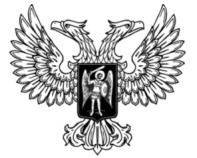 ДонецкАЯ НароднАЯ РеспубликАЗАКОН О нотариатеПринят Постановлением Народного Совета 21 декабря 2018 года(С изменениями, внесенными законами от 04.05.2020 № 145-IIНС,от 04.06.2021 № 292-IIНС,от 06.08.2021 № 311-IIНС,от 24.12.2021 № 343-IIНС)Настоящий Закон определяет правовые, организационные, 
социально-экономические основы деятельности нотариата, задачи и принципы нотариальной деятельности в Донецкой Народной Республике, а также регулирует отношения в сфере осуществления нотариальной деятельности.РАЗДЕЛ IОРГАНИЗАЦИОННЫЕ ОСНОВЫ ДЕЯТЕЛЬНОСТИ НОТАРИАТАГлава 1. Общие положенияСтатья 1. Нотариат в Донецкой Народной Республике1. Нотариат в Донецкой Народной Республике призван обеспечивать в соответствии с Конституцией Донецкой Народной Республики и настоящим Законом защиту прав и законных интересов физических и юридических лиц путем совершения нотариусами предусмотренных законом нотариальных действий от имени Донецкой Народной Республики.2. Нотариальные действия в Донецкой Народной Республике совершают в соответствии с настоящим Законом нотариусы, работающие в государственных нотариальных конторах, Республиканском нотариальном архиве Министерства юстиции Донецкой Народной Республики, нотариусы, осуществляющие независимую профессиональную нотариальную деятельность (далее – нотариусы).3. Реестр нотариусов в Донецкой Народной Республике 
(далее – реестр нотариусов) ведет республиканский орган исполнительной власти, реализующий государственную политику в сфере юстиции, в порядке, им установленном. Сведения, содержащиеся в реестре нотариусов, за исключением сведений, доступ к которым ограничен в соответствии с требованиями законодательства, носят открытый характер и размещаются на официальном сайте республиканского органа исполнительной власти, реализующего государственную политику в сфере юстиции, в сети Интернет.В течение двух рабочих дней со дня внесения сведений о лице, сдавшем квалификационный экзамен, в реестр нотариусов республиканский орган исполнительной власти, реализующий государственную политику в сфере юстиции, выдает указанному лицу выписку из реестра нотариусов, подтверждающую право на осуществление нотариальной деятельности.Форма выписки из реестра нотариусов утверждается республиканским органом исполнительной власти, реализующим государственную политику в сфере юстиции. 4. В случае если в населенном пункте нет нотариуса, право совершать нотариальные действия, предусмотренные статьей 44 настоящего Закона, имеют уполномоченные должностные лица органа местного самоуправления, сведения о которых направляются в республиканский орган исполнительной власти, реализующий государственную политику в сфере юстиции, в порядке, установленном республиканским органом исполнительной власти, реализующим государственную политику в сфере юстиции.5. Нотариальные действия от имени Донецкой Народной Республики на территории других государств совершают должностные лица консульских учреждений Донецкой Народной Республики, уполномоченные на совершение этих действий (далее – должностные лица консульских учреждений).6. Нотариальная деятельность не является предпринимательством и не преследует цели извлечения прибыли.Статья 2. Нотариус в Донецкой Народной Республике1. Нотариусом в Донецкой Народной Республике может быть гражданин Донецкой Народной Республики:1) получивший высшее профессиональное юридическое образование уровня «Специалист» или «Магистр»;2) имеющий стаж работы по юридической специальности не менее трех лет;3) достигший возраста двадцати пяти лет, но не старше семидесяти пяти лет;4) сдавший квалификационный экзамен.2. Нотариусом в Донецкой Народной Республике не может быть лицо:1) имеющее гражданство (подданство) иностранного государства или иностранных государств, если иное не предусмотрено международным договором Донецкой Народной Республики; 2) признанное недееспособным или ограниченное в дееспособности решением суда, вступившим в законную силу; 3) состоит на учете в наркологическом или психоневрологическом диспансере в связи с лечением от алкоголизма, наркомании, токсикомании, хронических и затяжных психических расстройств; 4) осуждено к наказанию, исключающему возможность исполнения обязанностей нотариуса, по вступившему в законную силу приговору суда, а также в случае наличия не снятой или не погашенной в установленном законом порядке судимости за умышленное преступление; 5) представило подложные документы или заведомо ложные сведения при назначении на должность нотариуса; 6) ранее освобождено от полномочий нотариуса на основании решения суда о лишении права нотариальной деятельности по основаниям, установленным настоящим Законом, в том числе в связи с неоднократным совершением дисциплинарных проступков или нарушением законодательства (за исключением случаев сложения нотариусом полномочий в связи с невозможностью исполнять профессиональные обязанности по состоянию здоровья).3. При совершении нотариальных действий нотариусы, работающие в государственных нотариальных конторах, Республиканском нотариальном архиве Министерства юстиции Донецкой Народной Республики, нотариусы, осуществляющие независимую профессиональную нотариальную деятельность, обладают равными правами и несут одинаковые обязанности. Оформленные указанными лицами документы имеют одинаковую юридическую силу.4. Нотариус, осуществляющий независимую профессиональную нотариальную деятельность, обязан быть членом Нотариальной палаты Донецкой Народной Республики (далее – Нотариальная палата).Статья 3. Квалификационный экзамен1. Нотариальную деятельность в соответствии с настоящим Законом вправе осуществлять гражданин Донецкой Народной Республики, сдавший квалификационный экзамен. Данное требование не распространяется на уполномоченных должностных лиц органов местного самоуправления и должностных лиц консульских учреждений.2. Решение о допуске к квалификационному экзамену лиц, желающих сдать квалификационный экзамен, принимается в порядке, установленном республиканским органом исполнительной власти, реализующим государственную политику в сфере юстиции, совместно с Нотариальной палатой, Квалификационной комиссией нотариата Донецкой Народной Республики, образуемой и осуществляющей свою деятельность в соответствии со статьей 4 настоящего Закона.3. К квалификационному экзамену допускаются лица, прошедшие стажировку в соответствии с требованиями статьи 24 настоящего Закона.4. Перечень тем, вопросы по которым предлагаются на квалификационном экзамене, подлежат размещению на официальном сайте республиканского органа исполнительной власти, реализующего государственную политику в сфере юстиции, в сети Интернет. Порядок проведения квалификационного экзамена утверждается республиканским органом исполнительной власти, реализующим государственную политику в сфере юстиции, совместно с Нотариальной палатой.5. Лицо, сдавшее квалификационный экзамен, но имеющее перерыв в работе в качестве нотариуса свыше пяти лет (после увольнения с должности нотариуса в государственной нотариальной конторе, Республиканском нотариальном архиве Министерства юстиции Донецкой Народной Республики, либо после прекращения независимой профессиональной нотариальной деятельности), допускается к осуществлению нотариальной деятельности только после повторной сдачи квалификационного экзамена.Статья 4. Квалификационная комиссия нотариата Донецкой Народной Республики1. Квалификационная комиссия нотариата Донецкой Народной Республики (далее – Квалификационная комиссия) образуется при республиканском органе исполнительной власти, реализующем государственную политику в сфере юстиции, для организации и приема квалификационного экзамена у лиц, прошедших стажировку и претендующих на осуществление нотариальной деятельности.2. В состав Квалификационной комиссии входят представители республиканского органа исполнительной власти, реализующего государственную политику в сфере юстиции, представители научного сообщества и имеющие стаж работы не менее десяти лет нотариусы, кандидатуры которых представлены Нотариальной палатой.3. Решение Квалификационной комиссии может быть обжаловано в месячный срок со дня вручения его копии заинтересованному лицу в суд.4. Положение о Квалификационной комиссии утверждается республиканским органом исполнительной власти, реализующим государственную политику в сфере юстиции, по согласованию с Главой Донецкой Народной Республики.5. Лица, не выдержавшие квалификационного экзамена, допускаются к повторной его сдаче не ранее чем через шесть месяцев после предыдущего квалификационного экзамена.Статья 5. Гарантии нотариальной деятельности 1. Нотариус беспристрастен и независим в своей деятельности и руководствуется Конституцией Донецкой Народной Республики, настоящим Законом, иными нормативными правовыми актами Донецкой Народной Республики, а также международными договорами Донецкой Народной Республики.2. Нотариусу при исполнении служебных обязанностей, а также помощникам, стажерам нотариуса, лицам, работающим в нотариальной конторе, Республиканском нотариальном архиве Министерства юстиции Донецкой Народной Республики, и обеспечивающим деятельность нотариуса, запрещается разглашать сведения, оглашать документы, которые стали им известны в связи с совершением нотариальных действий, в том числе и после сложения полномочий или увольнения, за исключением случаев, предусмотренных настоящим Законом.3. Физическим и юридическим лицам при совершении нотариальных действий гарантируется соблюдение нотариальной тайны, предметом которой являются сведения, полученные во время совершения нотариального действия или обращения к нотариусу заинтересованного лица, в том числе о лице, его имуществе, личных имущественных и неимущественных правах и обязанностях.4. Сведения (документы) о совершенных нотариальных действиях могут выдаваться только лицам, от имени или по поручению которых совершены эти действия, если иное не установлено настоящей статьей.5. Сведения о совершенных нотариальных действиях выдаются по запросу суда, требованию прокуратуры, органов следствия в связи с находящимися в их производстве уголовными, гражданскими или административными делами, а также по требованию органов принудительного исполнения решений в связи с находящимися в их производстве материалами по исполнению исполнительных документов, и нотариусов в связи с совершаемыми нотариальными действиями.6. Справки о выдаче свидетельств о праве на наследство и о нотариальном удостоверении договоров отчуждения имущества направляются в органы доходов и сборов Донецкой Народной Республики в случаях и в порядке, которые предусмотрены законом. Справки о завещании выдаются только после смерти завещателя после предоставления нотариусу свидетельства о смерти завещателя или иного документа, подтверждающего факт смерти завещателя.7. При совершении нотариальных действий согласие субъекта персональных данных на обработку его персональных данных для совершения нотариальных действий не требуется.Статья 6. Ограничения в деятельности нотариуса Нотариус не вправе заниматься предпринимательской и другой оплачиваемой деятельностью, за исключением преподавательской, научной или иной творческой деятельности, а также не вправе оказывать посреднические услуги при заключении договоров.Статья 7. Кодекс профессиональной этики нотариусов в Донецкой Народной Республике1. Кодекс профессиональной этики нотариусов в Донецкой Народной Республике устанавливает требования к профессиональной этике нотариуса, а также основания возникновения дисциплинарной ответственности нотариуса, порядок привлечения его к дисциплинарной ответственности и меры дисциплинарной ответственности нотариуса, осуществляющего независимую профессиональную нотариальную деятельность.2. Дисциплинарная ответственность нотариуса устанавливается только за виновные действия, приведшие к нарушению требований, установленных Кодексом профессиональной этики нотариусов в Донецкой Народной Республике.3. Кодекс профессиональной этики нотариусов в Донецкой Народной Республике принимается Нотариальной палатой и утверждается республиканским органом исполнительной власти, реализующим государственную политику в сфере юстиции.4. Решение о привлечении нотариуса, осуществляющего независимую профессиональную нотариальную деятельность, к дисциплинарной ответственности принимается Нотариальной палатой и может быть обжаловано в суд.5. Привлечение нотариуса, работающего в государственной нотариальной конторе, Республиканском нотариальном архиве Министерства юстиции Донецкой Народной Республики, к дисциплинарной ответственности производится в соответствии с требованиями трудового законодательства и может быть обжаловано в суд.Статья 8. Государственные нотариальные конторы1. Государственные нотариальные конторы входят в структуру республиканского органа исполнительной власти, реализующего государственную политику в сфере юстиции, и не имеют статуса юридического лица.2. Порядок деятельности государственных нотариальных контор определяется типовым положением о государственной нотариальной конторе, утвержденным Главой Донецкой Народной Республики.Статья 9. Республиканский нотариальный архив Министерства юстиции Донецкой Народной Республики1. В Республиканском нотариальном архиве Министерства юстиции Донецкой Народной Республики (далее – Республиканский нотариальный архив) осуществляется централизованное хранение и обеспечение сохранности нотариальных документов, а также осуществляется совершение нотариальных действий, предусмотренных статьей 44 настоящего Закона. 2. Вопросы организации деятельности и полномочия Республиканского нотариального архива определяются положением о нем, утвержденным Главой Донецкой Народной Республики.Статья 10. Нотариус, осуществляющий независимую профессиональную нотариальную деятельность1. Нотариус, осуществляющий независимую профессиональную нотариальную деятельность, вправе иметь контору, открывать в банке расчетный и другие счета, в том числе валютный, иметь имущественные и личные неимущественные права и обязанности, нанимать и увольнять работников, распоряжаться поступившим доходом, выступать в суде, арбитражном суде от своего имени и совершать другие действия в соответствии с законодательством Донецкой Народной Республики.2. Лица, назначенные на должность нотариуса в государственную нотариальную контору, Республиканский нотариальный архив, могут быть допущены к осуществлению независимой профессиональной нотариальной деятельности в соответствии с настоящим Законом по истечении двух лет работы в государственной нотариальной конторе, Республиканском нотариальном архиве. 3. Нотариус, осуществляющий независимую профессиональную нотариальную деятельность, пользуется услугами системы государственного социального обеспечения, медицинского и социального страхования в порядке, установленном законодательством Донецкой Народной Республики.Статья 11. Нотариальное делопроизводство1. Нотариальное делопроизводство осуществляется нотариусами в соответствии с правилами, утверждаемыми республиканским органом исполнительной власти, реализующим государственную политику в сфере юстиции.2. Контроль за соблюдением правил нотариального делопроизводства нотариусами осуществляется республиканским органом исполнительной власти, реализующим государственную политику в сфере юстиции, совместно с Нотариальной палатой в порядке, установленном республиканским органом исполнительной власти, реализующим государственную политику в сфере юстиции.Статья 12. Язык нотариального делопроизводства1. Нотариальное делопроизводство ведется на русском языке. 2. Если обратившееся за совершением нотариального действия лицо не владеет языком, на котором ведется нотариальное делопроизводство, тексты оформленных документов должны быть переведены ему нотариусом или переводчиком.Статья 13. Печать, штампы и бланки нотариуса. Электронная подпись нотариуса1. Нотариус, осуществляющий независимую профессиональную нотариальную деятельность, имеет личную печать с изображением Государственного герба Донецкой Народной Республики, указанием фамилии, имени, отчества нотариуса и места его нахождения (нотариального округа), штампы удостоверительных надписей и бланки единого образца для совершения нотариальных действий.2. Нотариус, работающий в государственной нотариальной конторе, Республиканском нотариальном архиве, имеет печать с изображением Государственного герба Донецкой Народной Республики, наименованием государственной нотариальной конторы или, соответственно, Республиканского нотариального архива, указанием должности нотариуса и соответствующим порядковым номером, идентифицирующим нотариуса 
(в случае, если в государственной нотариальной конторе, Республиканском нотариальном архиве работают два и более нотариуса), а также штампы удостоверительных надписей и бланки единого образца для совершения нотариальных действий.3. Образцы печатей утверждаются республиканским органом исполнительной власти, реализующим государственную политику в сфере юстиции.4. Образец бланков единого образца для совершения нотариальных действий и порядок их обращения, учета и использования устанавливается Правительством Донецкой Народной Республики.5. Для передачи сведений в единую информационную систему нотариата нотариусы используют усиленную квалифицированную электронную подпись (далее – квалифицированная электронная подпись), созданную в соответствии с законом об электронной подписи.Статья 14. Предельная численность нотариусов, осуществляющих независимую профессиональную нотариальную деятельность1. Предельная численность нотариусов, осуществляющих независимую профессиональную нотариальную деятельность, в каждом нотариальном округе определяется республиканским органом исполнительной власти, реализующим государственную политику в сфере юстиции.2. Минимальное количество нотариусов, осуществляющих независимую профессиональную нотариальную деятельность, в одном нотариальном 
округе – два.Глава 2. Порядок введения, сокращения и упразднения должности нотариуса в государственных нотариальных конторах, Республиканском нотариальном архиве. Порядок приостановления и прекращения независимой профессиональной нотариальной деятельностиСтатья 15. Порядок введения, сокращения и упразднения должности нотариуса в государственных нотариальных конторах, Республиканском нотариальном архиве. Назначение лица на должность нотариуса и освобождение от нее1. Должность нотариуса в государственных нотариальных конторах, Республиканском нотариальном архиве вводятся, сокращаются и упраздняются республиканским органом исполнительной власти, реализующим государственную политику в сфере юстиции.2. Назначение лица на должность нотариуса в государственную нотариальную контору, Республиканский нотариальный архив осуществляется республиканским органом исполнительной власти, реализующим государственную политику в сфере юстиции, на конкурсной основе из числа лиц, сдавших квалификационный экзамен. Порядок проведения конкурса определяется республиканским органом исполнительной власти, реализующим государственную политику в сфере юстиции.3. Освобождение лица от должности нотариуса в государственной нотариальной конторе, Республиканском нотариальном архиве осуществляется в соответствии с трудовым законодательством.Статья 16. Нотариальный округ (территория деятельности нотариуса)1. Нотариальный округ (территория деятельности нотариуса) устанавливается в соответствии с административно-территориальным делением Донецкой Народной Республики. В городах, имеющих районное или иное административное деление, нотариальным округом является вся территория соответствующего города.2. Нотариус, осуществляющий независимую профессиональную нотариальную деятельность, должен иметь рабочее место, соответствующее установленным требованиям, в пределах нотариального округа, в котором зарегистрирована его независимая профессиональная нотариальная деятельность. Нотариус, осуществляющий независимую профессиональную нотариальную деятельность, выбирает нотариальный округ по своему усмотрению, с учетом установленной предельной численности нотариусов в конкретном нотариальном округе.3. В случае изменения границ административно-территориальных единиц Донецкой Народной Республики, в результате которого место совершения нотариальных действий нотариуса, осуществляющего независимую профессиональную нотариальную деятельность, окажется на территории другого нотариального округа, указанный нотариус продолжает осуществлять независимую профессиональную нотариальную деятельность по прежнему месту совершения нотариальных действий.4. Территория деятельности нотариуса, осуществляющего независимую профессиональную нотариальную деятельность, может быть изменена в порядке, определяемом республиканским органом исполнительной власти, реализующим государственную политику в сфере юстиции, совместно с Нотариальной палатой.5. Каждый гражданин для совершения нотариального действия вправе обратиться к любому нотариусу, за исключением случаев, предусмотренных статьей 47 настоящего Закона.6. Нотариус вправе выехать в другой нотариальный округ для удостоверения завещания в случае тяжелой болезни завещателя при отсутствии в нотариальном округе в это время нотариуса.Статья 17. Присяга нотариуса Нотариус, впервые вступающий в должность, приносит присягу следующего содержания:«Торжественно присягаю, что обязанности нотариуса буду исполнять в соответствии с законом и совестью, хранить профессиональную тайну, в своем поведении руководствоваться принципами гуманности и уважения к человеку».Статья 18. Приостановление независимой профессиональной нотариальной деятельности 1. Независимая профессиональная нотариальная деятельность приостанавливается республиканским органом исполнительной власти, реализующим государственную политику в сфере юстиции, в том числе по представлению Нотариальной палаты, в случае:1) отсутствия у нотариуса договора страхования гражданской ответственности или несоответствия заключенного договора требованиям настоящего Закона – до дня заключения такого договора;2) избрания меры пресечения в виде заключения нотариуса под стражу – до дня отмены или истечения срока применения указанной меры пресечения;3) временного отстранения от исполнения обязанностей в порядке, установленном уголовно-процессуальным законодательством, – до дня отмены или истечения срока применения указанной меры принуждения.4) избрания нотариуса депутатом Народного Совета Донецкой Народной Республики;5) неоднократного нарушения правил нотариального делопроизводства – до окончания срока повышения квалификации, но не более трех недель;6) неоднократного нарушения Регламента совершения нотариальных действий нотариусами в Донецкой Народной Республике – не более чем на два месяца;7) нарушения требований к рабочему месту нотариуса, установленных республиканским органом исполнительной власти, реализующим государственную политику в сфере юстиции, – до устранения указанных обстоятельств, но не более двух месяцев;8) отказа нотариуса от представления республиканскому органу исполнительной власти, реализующему государственную политику в сфере юстиции, в порядке, предусмотренном настоящим Законом, документов для проверки организации нотариальной деятельности, правильности совершения нотариальных действий и выполнения правил нотариального  делопроизводства, – до устранения этого обстоятельства;9) непредоставления нотариусом информации органам и лицам, указанным в частях 4, 5 статьи 5 настоящего Закона, – до устранения этого обстоятельства;10) привлечения нотариуса к дисциплинарной ответственности – не более чем на два месяца.2. Копия приказа о приостановлении независимой профессиональной нотариальной деятельности направляется нотариусу, деятельность которого приостанавливается, и в Нотариальную палату.3. Независимая профессиональная нотариальная деятельность возобновляется республиканским органом исполнительной власти, реализующим государственную политику в сфере юстиции, после устранения обстоятельств, повлекших ее приостановление.Статья 19. Прекращение независимой профессиональной нотариальной деятельности 1. Основаниями прекращения независимой профессиональной нотариальной деятельности являются:1) подача нотариусом письменного заявления о прекращении независимой профессиональной нотариальной деятельности в республиканский орган исполнительной власти, реализующий государственную политику в сфере юстиции;2) не устранение нотариусом без уважительных причин нарушений, указанных в статье 18 настоящего Закона;3) нарушение нотариусом законодательства при совершении нотариальных действий, которое нанесло вред государству, физическим или юридическим лицам;4) смерть нотариуса или объявление его умершим в порядке, установленном законом;5) утрата гражданства Донецкой Народной Республики;6) невыполнение нотариусом приказа республиканского органа исполнительной власти, реализующего государственную политику в сфере юстиции, о приостановлении его независимой профессиональной нотариальной деятельности, за исключением случаев обжалования нотариусом такого приказа;7) вступление в законную силу приговора суда, которым нотариус осужден за умышленное преступление;8) вступление в законную силу судебного решения о признании нотариуса недееспособным, ограниченно дееспособным или о применении к нему принудительных мер медицинского характера;9) вступление в законную силу судебного решения о признании нотариуса безвестно отсутствующим.2. В случае прекращения лицом независимой профессиональной нотариальной деятельности по основаниям, предусмотренным частью 1 настоящей статьи, сведения о таком лице исключаются из реестра нотариусов республиканским органом исполнительной власти, реализующим государственную политику в сфере юстиции.Глава 3. Права, обязанности и ответственность нотариусаСтатья 20. Права нотариуса 1. Нотариус имеет право:1) совершать предусмотренные настоящим Законом нотариальные действия в интересах физических и юридических лиц, обратившихся к нему, в соответствии с требованиями настоящего Закона и иных нормативных правовых актов Донецкой Народной Республики, а также с учетом особенностей, установленных международными договорами Донецкой Народной Республики;2) составлять проекты сделок, заявлений и других документов, изготавливать копии документов и выписки из них, а также давать разъяснения по вопросам совершения нотариальных действий и консультации правового характера, связанные с совершаемыми нотариальными действиями;3) истребовать от физических и юридических лиц сведения и документы, необходимые для совершения нотариальных действий.2. Законами нотариусу могут быть предоставлены и иные права.Статья 21. Обязанности нотариуса1. Нотариус обязан оказывать физическим и юридическим лицам содействие в осуществлении их прав и защите законных интересов, разъяснять им права и обязанности, предупреждать о последствиях совершаемых нотариальных действий, с тем, чтобы юридическая неосведомленность не могла быть использована им во вред.2. Нотариус выполняет свои обязанности в соответствии с Конституцией Донецкой Народной Республики, настоящим Законом и присягой.3. Нотариус обязан отказать в совершении нотариального действия в случае его несоответствия законодательству Донецкой Народной Республики или международным договорам Донецкой Народной Республики.4. Нотариус обязан не реже одного раза в четыре года повышать (в том числе с применением электронного обучения и дистанционных образовательных технологий) квалификацию в осуществляющей образовательную деятельность организации, образовательная программа которой аккредитована в порядке, установленном законодательством Донецкой Народной Республики.5. Нотариус обязан соблюдать нотариальную тайну. Суд может освободить нотариуса от обязанности сохранения нотариальной тайны, если против нотариуса возбуждено уголовное дело в связи с совершением нотариального действия.Статья 22. Ответственность нотариуса1. Нотариус, осуществляющий независимую профессиональную нотариальную деятельность, несет полную имущественную ответственность за вред, причиненный по его вине имуществу физического или юридического лица в результате совершения нотариального действия с нарушением закона, если иное не установлено настоящей статьей.2. Нотариус, осуществляющий независимую профессиональную нотариальную деятельность, несет полную имущественную ответственность за реальный ущерб, причиненный неправомерным отказом в совершении нотариального действия, а также разглашением сведений о совершенных нотариальных действиях.3. Вред, причиненный имуществу физического или юридического лица в случаях, указанных в частях 1 и 2 настоящей статьи, возмещается за счет страхового возмещения по договору страхования гражданской ответственности нотариуса, или в случае недостаточности этого страхового возмещения – за счет страхового возмещения по договору коллективного страхования гражданской ответственности нотариуса, заключенного Нотариальной палатой, или в случае недостаточности последнего страхового возмещения – за счет личного имущества нотариуса.4. Нотариус, осуществляющий независимую профессиональную нотариальную деятельность, несет полную имущественную ответственность также за вред, виновно причиненный его работниками при исполнении ими обязанностей, связанных с осуществлением нотариальной деятельности. Нотариус, осуществляющий независимую профессиональную нотариальную деятельность, вправе предъявить лицу, состоящему с ним в трудовых отношениях, регрессный иск в размере вреда, причиненного по вине такого лица и возмещенного за счет личного имущества нотариуса.5. Государство, государственные органы не несут ответственность за вред, причиненный действиями (бездействием) нотариуса, осуществляющего независимую профессиональную нотариальную деятельность.6. Государство несет ответственность за вред, причиненный действиями (бездействием) нотариуса, работающего в государственной нотариальной конторе, Республиканском нотариальном архиве, в соответствии с гражданским законодательством.7. При определении размера причиненного действиями (бездействием) нотариуса вреда, связанного с применением последствий недействительности сделки, предмет которой подлежал оценке, общий размер ответственности нотариуса в связи с признанием сделки недействительной не может превышать итоговую величину стоимости предмета оценки, данную ему ее участниками (сторонами).8. Нотариус несет дисциплинарную ответственность за нарушения, предусмотренные Кодексом профессиональной этики нотариусов в Донецкой Народной Республике.Статья 23. Страхование деятельности нотариуса, осуществляющего независимую профессиональную нотариальную деятельность 1. Нотариус, осуществляющий независимую профессиональную нотариальную деятельность, обязан заключить договор или договоры страхования гражданской ответственности нотариуса при осуществлении им нотариальной деятельности со страховой организацией. Основные требования к условиям договора страхования гражданской ответственности нотариуса при осуществлении им независимой профессиональной нотариальной деятельности устанавливаются настоящей статьей. Дополнительные требования к условиям договора страхования гражданской ответственности нотариуса при осуществлении им независимой профессиональной нотариальной деятельности определяются Нотариальной палатой. Нотариус, осуществляющий независимую профессиональную нотариальную деятельность, не вправе выполнять свои обязанности и совершать нотариальные действия без заключения указанного договора страхования гражданской ответственности.2. Объектом страхования по договору страхования гражданской ответственности являются имущественные интересы, связанные с риском ответственности нотариуса, осуществляющего независимую профессиональную нотариальную деятельность, по обязательствам, возникающим вследствие причинения имущественного вреда физическому или юридическому лицу, обратившимся за совершением нотариального действия, и (или) третьим лицам при осуществлении нотариальной деятельности.3. Страховым случаем по договору страхования гражданской ответственности нотариуса, осуществляющего независимую профессиональную нотариальную деятельность, является установленный вступившим в законную силу решением суда или признанный страховщиком факт причинения имущественного вреда физическому или юридическому лицу действиями (бездействием) нотариуса, осуществляющего независимую профессиональную нотариальную деятельность, в результате совершения нотариального действия, противоречащего законодательству Донецкой Народной Республики, либо неправомерного отказа в совершении нотариального действия, подтвержденного постановлением нотариуса, а также разглашения сведений о совершенном нотариальном действии.4. Договор страхования гражданской ответственности нотариуса, осуществляющего независимую профессиональную нотариальную деятельность, заключается на срок не менее одного года с условием возмещения имущественного вреда, причиненного в период действия данного договора, в течение срока исковой давности, установленного законодательством Донецкой Народной Республики для договоров имущественного страхования. Договор также может предусматривать более продолжительные сроки и иные не противоречащие закону условия возмещения такого вреда. Договор вступает в силу с момента уплаты страхователем первого страхового взноса, если законодательством Донецкой Народной Республики не предусмотрено иное.5. Страховые тарифы по договору страхования гражданской ответственности нотариуса, осуществляющего независимую профессиональную нотариальную деятельность, определяются страховщиком с учетом обстоятельств, влияющих на степень риска возникновения ответственности нотариуса, в том числе опыта работы нотариуса по совершению нотариальных действий и случаев возникновения обязанности нотариуса по возмещению имущественного вреда, причиненного третьим лицам.Если иное не предусмотрено настоящей статьей, размер страховой суммы по договору страхования гражданской ответственности нотариуса, осуществляющего независимую профессиональную нотариальную деятельность, не должен быть менее 500 000, 00 российских рублей.6. Иные условия страхования гражданской ответственности нотариуса, осуществляющего независимую профессиональную нотариальную деятельность, определяются по соглашению сторон в соответствии с законодательством Донецкой Народной Республики и правилами страхования, утвержденными страховщиком или объединением страховщиков.7. Страховое возмещение осуществляется в размере реально понесенного ущерба, но в пределах страховой суммы.8. Нотариальная палата в целях обеспечения имущественной ответственности нотариусов – членов Нотариальной палаты может заключать договоры страхования ответственности нотариусов – членов Нотариальной палаты. Выплата страхового возмещения по договору страхования ответственности нотариусов – членов Нотариальной палаты производится в случае недостаточности страхового возмещения по договору страхования гражданской ответственности нотариуса, осуществляющего независимую профессиональную нотариальную деятельность.9. Контроль за соблюдением нотариусами, осуществляющими независимую профессиональную нотариальную деятельность, требований настоящей статьи осуществляется Нотариальной палатой.Глава 4. Стажер, помощник нотариуса и лица, обеспечивающие деятельность нотариуса. Порядок замещения нотариуса, осуществляющего независимую профессиональную нотариальную деятельностьСтатья 24. Стажер нотариуса1. Стажером нотариуса может быть гражданин Донецкой Народной Республики, получивший высшее профессиональное юридическое образование уровня «Специалист» или «Магистр», имеющий стаж работы по юридической специальности не менее двух лет и шести месяцев.2. Не может быть стажером лицо:1) имеющее гражданство (подданство) иностранного государства или иностранных государств, если иное не предусмотрено международным договором Донецкой Народной Республики;2) признанное недееспособным или ограниченное в дееспособности решением суда, вступившим в законную силу;3) состоящее на учете в наркологическом или психоневрологическом диспансере в связи с лечением от алкоголизма, наркомании, токсикомании, хронических и затяжных психических расстройств; 4) осужденное к наказанию, исключающему возможность исполнения обязанностей нотариуса, по вступившему в законную силу приговору суда, а также в случае наличия не снятой или не погашенной в установленном законом порядке судимости за умышленное преступление.3. Стажировка проводится в целях подготовки лица, претендующего на осуществление нотариальной деятельности, к сдаче квалификационного экзамена. Порядок прохождения стажировки утверждается республиканским органом исполнительной власти, реализующим государственную политику в сфере юстиции, совместно с Нотариальной палатой.4. Количество стажеров ежегодно определяется республиканским органом исполнительной власти, реализующим государственную политику в сфере юстиции.5. Стажировка проводится в течение одного года – для лиц, претендующих на осуществление независимой профессиональной нотариальной деятельности; в течение шести месяцев – для лиц, претендующих на назначение на должность нотариуса в государственных нотариальных конторах.Срок стажировки может быть уменьшен республиканским органом исполнительной власти, реализующим государственную политику в сфере юстиции, но не может быть менее трех месяцев. 6. Стажировку может осуществлять нотариус, имеющий стаж нотариальной деятельности не менее трех лет. 7. Время отсутствия стажера в период прохождения им стажировки не засчитывается в срок стажировки.8. Нотариальная палата осуществляет организацию стажировки и контроль за ее проведением.Статья 25. Помощник нотариуса и лица, обеспечивающие деятельность нотариусов1. Помощником нотариуса может быть гражданин Донецкой Народной Республики, соответствующий требованиям частей 1 и 2  статьи 2 настоящего Закона (за исключением требований о достижении возраста двадцати пяти лет и наличии стажа работы по юридической специальности).2. Права и обязанности помощника нотариуса определяются настоящим Законом, трудовым законодательством, а также трудовым договором 
(в случае если работодателем выступает нотариус, осуществляющий независимую профессиональную нотариальную деятельность) или должностной инструкцией (в случае если работодателем выступает республиканский орган исполнительной власти, реализующий государственную политику в сфере юстиции).3. Помощник нотариуса по поручению нотариуса вправе участвовать в подготовке совершения нотариальных действий, составлять проекты нотариально оформляемых документов, давать разъяснения по вопросам совершения нотариальных действий, а также совершать иные предусмотренные законом действия. 4. Назначение на должность помощника нотариуса в государственную нотариальную контору, Республиканский нотариальный архив осуществляется республиканским органом исполнительной власти, реализующим государственную политику в сфере юстиции.5. Назначение на должность помощника нотариуса, осуществляющего независимую профессиональную нотариальную деятельность, осуществляется нотариусом.6. Нотариус, осуществляющий независимую профессиональную нотариальную деятельность, для обеспечения своей деятельности имеет право нанимать работников, в отношении которых он осуществляет права и несет обязанности работодателя.7. Правовой статус работников, которые обеспечивают деятельность нотариуса, осуществляющего независимую профессиональную нотариальную деятельность, устанавливается настоящим Законом, трудовым законодательством и трудовым договором с нотариусом.8. Нотариус, осуществляющий независимую профессиональную нотариальную деятельность, самостоятельно определяет количество работников, необходимых для обеспечения его деятельности.9. Лица, указанные в настоящей статье и статье 24 настоящего Закона, по поручению нотариуса вправе осуществлять сбор необходимых информации, документов, сведений, составлять проекты документов, производить записи в реестрах и иных документах нотариуса, участвовать в формировании нотариального архива, осуществлять другую подготовительную работу и иную необходимую для совершения нотариального действия работу. Указанные работы не могут выполняться по гражданско-правовому договору.Статья 26. Замещение временно отсутствующего нотариуса, осуществляющего независимую профессиональную нотариальную деятельность1. Замещение временно отсутствующего нотариуса, осуществляющего независимую профессиональную нотариальную деятельность, представляет собой передачу его полномочий по осуществлению нотариальной деятельности в случае временного отсутствия нотариуса, осуществляющего независимую профессиональную нотариальную деятельность, или временной невозможности исполнения им своих обязанностей. Порядок замещения временно отсутствующего нотариуса, осуществляющего независимую профессиональную нотариальную деятельность, определяется республиканским органом исполнительной власти, реализующим государственную политику в сфере юстиции.2. Не допускается одновременное исполнение обязанностей нотариуса нотариусом, осуществляющим независимую профессиональную нотариальную деятельность, и лицом, его временно замещающим, исполнение одним лицом обязанностей двух и более временно отсутствующих нотариусов, осуществляющих независимую профессиональную нотариальную деятельность, или замещение временно отсутствующего нотариуса, осуществляющего независимую профессиональную нотариальную деятельность, двумя и более лицами, его замещающими, одновременно.3. Нотариус, осуществляющий независимую профессиональную нотариальную деятельность, обязан извещать республиканский орган исполнительной власти, реализующего государственную политику в сфере юстиции и Нотариальную палату о своем отсутствии и (или) о прекращении приема граждан на срок более чем пять рабочих дней.4. Нотариальные действия, требующие использования нотариального архива временно отсутствующего нотариуса, осуществляющего независимую профессиональную нотариальную деятельность, могут совершаться по месту нахождения рабочего места временно отсутствующего нотариуса, осуществляющего независимую профессиональную нотариальную деятельность.5. Факт замещения временно отсутствующего нотариуса, осуществляющего независимую профессиональную нотариальную деятельность, другим нотариусом отражается в удостоверительной надписи.6. Замещение нотариуса, осуществляющего независимую профессиональную нотариальную деятельность, не требуется во время нахождения его в отпуске, общая продолжительность которого не превышает 28 календарных дней в рабочем году.Статья 27. Оплата замещения временно отсутствующего нотариуса, осуществляющего независимую профессиональную нотариальную деятельность Нотариус, замещающий временно отсутствующего нотариуса, осуществляющего независимую профессиональную нотариальную деятельность, получает в доход средства, поступающие от совершения им нотариальных действий и предоставление услуг правового и технического характера во время такого замещения.Глава 5. Финансовое обеспечение деятельности нотариусов Статья 28. Оплата нотариальных действий и услуг правового и технического характера 1. За совершение нотариальных действий, предусмотренных статьями 43, 44 настоящего Закона, нотариусы, а также лица, указанные в части 4 статьи 1 настоящего Закона, взимают тарифы в размерах, установленных статьей 29 настоящего Закона.2. Льготы по оплате тарифа предоставляются в размерах и порядке, определенных законодательством Донецкой Народной Республики.3. При выезде нотариуса для совершения нотариального действия вне своего рабочего места, заинтересованные физические и юридические лица возмещают ему фактические транспортные расходы.4. Нотариусы также взимают плату за предоставление ими услуг правового и технического характера.Перечень услуг правового и технического характера, предоставляемых нотариусами, устанавливается республиканским органом исполнительной власти, реализующим государственную политику в сфере юстиции.5. Размеры платы за предоставление услуг правового и технического характера нотариусами, работающими в государственных нотариальных конторах, Республиканском нотариальном архиве, являются фиксированными. Размеры и порядок взимания платы за предоставление услуг правового и технического характера нотариусами, работающими в государственных нотариальных конторах, Республиканском нотариальном архиве, устанавливаются республиканским органом исполнительной власти, реализующим государственную политику в сфере юстиции.(Часть 5 статьи 28 изложена в новой редакции в соответствии с Законом от 06.08.2021 № 311-IIНС)6. Размеры платы за предоставление услуг правового и технического характера нотариусами, осуществляющими независимую профессиональную нотариальную деятельность, не являются фиксированными и имеют граничные пределы, которые  устанавливаются республиканским органом исполнительной власти, реализующим государственную политику в сфере юстиции, для каждого вида нотариального действия.7. За совершение нотариальных действий должностными лицами консульских учреждений в соответствии с Законом взимается консульский сбор.8. Отношения, связанные с оплатой нотариальных действий и других услуг, оказываемых при осуществлении нотариальной деятельности, не являются предметом регулирования антимонопольного законодательства.Статья 29. Размеры тарифов за совершение нотариальных действий Тариф за совершение указанных в настоящей статье действий взимается в следующих размерах:1) за удостоверение сделок, предметом которых является отчуждение недвижимого имущества – 1 %  суммы договора, но не менее 300,00 российских рублей;2) за удостоверение договоров дарения, за исключением договоров дарения недвижимого имущества – 1 %  суммы договора, но не менее 300,00 российских рублей;3) за удостоверение договоров купли-продажи имущества государственных предприятий – 0,1 %  от стоимости имущества;4) за удостоверение договоров отчуждения транспортных средств, других самоходных машин и механизмов – 0,5 % суммы договора, но не менее 300,00 российских рублей;5) за удостоверение других договоров, подлежащих оценке – 1 % суммы договора, но не менее 300,00 российских рублей;6) за удостоверение учредительных договоров, других учредительных документов юридического лица, договоров раздела имущества, договоров поручительства и других договоров, не подлежащих оценке – 1 %  суммы договора, но не менее 300,00 российских рублей;7) за удостоверение договоров залога, ипотеки, уступки права требования – 0,01 % стоимости предмета залога, ипотеки;8) за удостоверение договоров аренды недвижимого имущества – 0,01 %  суммы договора;9) за удостоверение договоров аренды земельных участков – 0,01 % нормативной денежной оценки;10) за удостоверение завещаний – 100,00 российских рублей;11) за удостоверение доверенностей на право использования и распоряжения имуществом, кроме транспортных средств, других самоходных машин и механизмов и осуществление кредитных операций:а) детям, одному из супругов, родителям –100,00 российских рублей;б) другим физическим лицам – 200,00 российских рублей;12) за удостоверение доверенностей на право использования и распоряжения транспортными средствами:а) детям, одному из супругов, родителям – 200,00 российских рублей;б) другим физическим лицам – 250 российских рублей;13) за удостоверение прочих доверенностей – 100,00 российских рублей;14) за свидетельствование подлинности каждой подписи на документах, в том числе подлинности подписи переводчика (за каждый документ) – 100,00 российских рублей;15) за свидетельствование верности перевода документа с одного языка на другой (за страницу) – 100,00 российских рублей;16) за свидетельствование верности копий документов и выписок из них  – до 10 страниц в документе – 10,00 российских рублей за страницу; более 10 страниц в документе – 300,00 российских рублей за документ;17) за выдачу дубликатов нотариально удостоверенных документов –  100,00 российских рублей;18) за совершение исполнительных надписей – 0,5 % взыскиваемой суммы, но не более 20 000,00 российских рублей;19) за совершение протестов векселей, предъявления чеков к уплате и удостоверение неуплаты чеков – 1% неоплаченной суммы, но не более 20 000,00 российских рублей;20) при совершении морского протеста – 15 000,00 российских рублей;21) за передачу заявлений и (или) иных документов физических и юридических лиц другим физическим и юридическим лицам – 
100,00 российских рублей;22) за выдачу свидетельства о праве на наследство: а) детям, родителям, супругу – 0,3 % стоимости наследственного имущества, но не более 50 000, 00 российских рублей;б) иным лицам – 0,6 % стоимости наследственного имущества, но не более 100 000,00 российских рублей;23) за выдачу супругам свидетельства о праве собственности на долю в общем имуществе по заявлению пережившего супруга – 200,00 российских рублей;24) за наложение (снятие) запрета отчуждения имущества – 500,00 российских  рублей;25) за проведение мероприятий по охране наследственного имущества – 500,00 российских рублей;26) за совершение нотариальных действий за пределами рабочего места  нотариуса – в размере установленных ставок за соответствующие нотариальные действия;27) за удостоверение факта нахождения физического лица в живых – 100,00 российских рублей;28) за удостоверение факта нахождения физического лица в определенном месте – 100,00 российских рублей;29) за принятие в депозит денежных сумм и ценных бумаг – 0,5 % принятой денежной суммы или рыночной стоимости ценных бумаг, но не менее 500,00 российских рублей;30) за хранение документов – 20,00 российских рублей за каждый день хранения;31) за обеспечение доказательств – 3 000,00 российских рублей;32) за удостоверение решения органа управления юридического лица – 
3 000,00 российских рублей за каждый час присутствия нотариуса на заседании соответствующего органа;321) за регистрацию уведомления о залоге движимого имущества - 600 российских рублей;(Пункт 321 статьи 29 введен Законом от 06.08.2021 № 311-IIНС)322) за выдачу выписки из Реестра уведомлений о залоге движимого имущества – 40 российских рублей за каждую страницу выписки в пределах первой – десятой страниц включительно, 20 российских рублей за каждую страницу выписки начиная с одиннадцатой страницы;(Пункт 322 статьи 29 введен Законом от 06.08.2021 № 311-IIНС)33) за совершение прочих нотариальных действий – 100,00 российских рублей. Статья 30. Финансирование нотариальной деятельности1. Источником финансирования деятельности нотариуса, осуществляющего независимую профессиональную нотариальную деятельность, являются денежные средства, полученные им за совершение нотариальных действий и оказание услуг правового и технического характера, другие финансовые поступления, не противоречащие законодательству Донецкой Народной Республики.2. Тарифы за совершение нотариальных действий нотариусами, осуществляющими независимую профессиональную нотариальную деятельность, а также плата за предоставление услуг правового и технического характера нотариусами, осуществляющими независимую профессиональную нотариальную деятельность, являются доходом нотариусов, осуществляющих независимую профессиональную нотариальную деятельность, и подлежат налогообложению в соответствии с законом о налогообложении.3. Денежные средства и ценные бумаги, внесенные в депозит нотариуса, осуществляющего независимую профессиональную нотариальную деятельность, не являются доходом нотариуса и не поступают в его собственность. Обращение взыскания на них по долгам нотариуса не допускается.4. Плата за оказание услуг правового и технического характера нотариусом, работающим в государственной нотариальной конторе, в Республиканском нотариальном архиве, поступает в Республиканский бюджет Донецкой Народной Республики.(Часть 4 статьи 30 изложена в новой редакции в соответствии с Законом от 04.06.2021 № 292-IIНС) 5. Тарифы за совершение нотариальных действий нотариусами, работающими в государственных нотариальных конторах, Республиканском нотариальном архиве, а также уполномоченными должностными лицами органов местного самоуправления поступают в Республиканский бюджет Донецкой Народной Республики.Глава 6. Нотариальная палатаСтатья 31. Нотариальная палата1. Нотариальная палата является некоммерческой организацией, представляющей собой профессиональное объединение, основанное на обязательном членстве нотариусов, осуществляющих независимую профессиональную нотариальную деятельность.2. Нотариальная палата является юридическим лицом и организует свою работу на принципах самоуправления. Деятельность Нотариальной палаты осуществляется в соответствии с законодательством Донецкой Народной Республики и своим уставом.3. Нотариальная палата может осуществлять предпринимательскую деятельность постольку, поскольку это необходимо для выполнения ее уставных целей.4. Решение об учреждении Нотариальной палаты, утверждении устава Нотариальной палаты принимается на учредительном собрании членов Нотариальной палаты и закрепляется в протоколе учредительного собрания.5. Государственная регистрация Нотариальной палаты осуществляется в соответствии с законодательством Донецкой Народной Республики.Статья 32. Полномочия Нотариальной палаты1. Полномочия Нотариальной палаты определяются настоящим Законом, а также ее уставом.2. Нотариальная палата представляет и защищает интересы нотариусов, осуществляющих независимую профессиональную нотариальную деятельность, оказывает им помощь и содействие в реализации и совершенствовании нотариальной деятельности; организует стажировку лиц, претендующих на осуществление нотариальной деятельности, и повышение профессиональной подготовки нотариусов; возмещает затраты на экспертизы, назначенные судом по делам, связанным с деятельностью нотариусов; организует страхование нотариальной деятельности.Статья 33. Органы Нотариальной палаты 1. Органами Нотариальной палаты являются:1) общее собрание членов Нотариальной палаты;2) президент Нотариальной палаты;3) правление Нотариальной палаты;4) ревизионная комиссия Нотариальной палаты;5) иные органы, создание которых предусмотрено уставом Нотариальной палаты.2. Компетенция органов Нотариальной палаты регламентируется гражданским законодательством, настоящим Законом и уставом Нотариальной палаты.3. Президент, правление и ревизионная комиссия Нотариальной палаты избираются общим собранием членов Нотариальной палаты. Выборы президента и правления Нотариальной палаты осуществляются тайным голосованием.4. Избранным в органы Нотариальной палаты, указанные в пунктах 2–4 части 1 настоящей статьи, может быть любой нотариус, являющийся членом Нотариальной палаты. Право такого нотариуса быть избранным в органы Нотариальной палаты не может быть ограничено ее уставом. Одно и то же лицо не может занимать должность президента Нотариальной палаты более двух сроков подряд.5. С утратой лицом права осуществления нотариальной деятельности прекращаются его полномочия в соответствующих органах Нотариальной палаты.6. В случае признания выборов президента Нотариальной палаты несостоявшимися или в случае досрочного прекращения полномочий президента Нотариальной палаты выборы президента Нотариальной палаты назначаются не позднее чем через три месяца со дня признания данных выборов несостоявшимися или прекращения полномочий председателя Нотариальной палаты.7. В случае если в результате голосования по выборам президента Нотариальной палаты при числе кандидатов в президенты более двух ни одно лицо не набрало большинство голосов, в тот же день проводится второй тур голосования, в котором участвуют два кандидата, набравшие наибольшее число голосов.8. Решения общего собрания членов Нотариальной палаты принимаются простым большинством голосов (более 50 процентов голосов) участвующих в его заседании лиц.9. Решения иных органов Нотариальной палаты принимаются простым большинством голосов (более 50 процентов голосов) участвующих в заседании соответствующего органа лиц, если иное не предусмотрено уставом Нотариальной палаты. Статья 34. Членские взносы и другие платежи членов Нотариальной палаты1. Размер членских взносов и других платежей членов Нотариальной палаты, необходимых для выполнения ее функций, определяется общим собранием членов Нотариальной палаты не реже чем один раз в два года, за исключением случаев, установленных настоящим Законом.2. Размер членских взносов устанавливается с учетом утвержденной общим собранием членов Нотариальной палаты сметы доходов и расходов Нотариальной палаты на очередной финансовый год.3. Члены Нотариальной палаты помимо взносов, указанных в настоящей статье, вносят в Нотариальную палату для целей, указанных в статье 32 настоящего Закона, членский взнос, размер которого устанавливается ежегодно общим собранием членов Нотариальной палаты.4. Возврат внесенных в Нотариальную палату членских взносов и других платежей членов Нотариальной палаты не допускается, за исключением излишне уплаченных сумм. Статья 35. Обязанность нотариусов представлять сведения Нотариальной палате1. Нотариальная палата может истребовать от нотариуса представления сведений о совершенных нотариальных действиях, а от нотариусов, осуществляющих независимую профессиональную нотариальную деятельность, – также иных документов, касающихся его финансово-хозяйственной деятельности, а в необходимых случаях – личных объяснений в Нотариальной палате, в том числе и по вопросам несоблюдения требований профессиональной этики.2. Нотариальная палата вправе передать полученную информацию организациям, осуществляющим страхование деятельности нотариуса.3. Должностные лица Нотариальной палаты обязаны сохранять нотариальную тайну. За разглашение нотариальной тайны и причинение нотариусу ущерба виновные лица несут ответственность в соответствии с законодательством  Донецкой Народной Республики.Глава 7. Контроль за деятельностью нотариусов Статья 36. Судебный контроль за совершением нотариальных действийОтказ в совершении нотариального действия или совершение нотариального действия с нарушением законодательства обжалуются в судебном порядке.Статья 37. Контроль организации нотариальной деятельности нотариуса, соблюдения им порядка совершения нотариальных действий и выполнения правил нотариального делопроизводства1. Контроль организации нотариальной деятельности нотариуса, соблюдения им порядка совершения нотариальных действий и выполнения правил нотариального делопроизводства осуществляется республиканским органом исполнительной власти, реализующим государственную политику в сфере юстиции, путем проведения проверок за определенный период.2. Проведение повторной проверки по тем вопросам, которые уже были предметом проверки, не допускается, кроме проверки обращений физических или юридических лиц в рамках предмета обращения и полномочий республиканского органа исполнительной власти, реализующего государственную политику в сфере юстиции.3. Проверка организации нотариальной деятельности нотариуса, соблюдения им порядка совершения нотариальных действий и выполнения правил нотариального делопроизводства, кроме повторных проверок, предусмотренных настоящим Законом, проводится не чаще одного раза в два года исключительно на рабочем месте нотариуса с обязательным уведомлением нотариуса о проведении такой проверки.4. Нотариус обязан предоставлять должностным лицам, уполномоченным на проведение проверки, сведения и документы по организации нотариальной деятельности, соблюдению им порядка совершения нотариальных действий и выполнению правил нотариального делопроизводства.5. В случае выявления в ходе проверки нарушений в организации нотариальной деятельности нотариуса, совершении нотариальных действий или неоднократных нарушений им правил нотариального делопроизводства, республиканский орган исполнительной власти, реализующий государственную политику в сфере юстиции, может:1) приостановить или прекратить нотариальную деятельность нотариуса, осуществляющего независимую профессиональную нотариальную деятельность, в порядке и на основаниях, предусмотренных настоящим Законом;2) привлечь нотариуса, работающего в государственной нотариальной конторе, Республиканском нотариальном архиве, к дисциплинарной ответственности в порядке и на основаниях, предусмотренным настоящим Законом и трудовым законодательством.6. Порядок проведения проверки организации нотариальной деятельности нотариусов, соблюдения ими Регламента совершения нотариальных действий нотариусами в Донецкой Народной Республике и выполнения правил нотариального делопроизводства утверждается республиканским органом исполнительной власти, реализующим государственную политику в сфере юстиции.Статья 38. Контроль за совершением нотариальных действий уполномоченными должностными лицами органов местного самоуправления 1. Республиканский орган исполнительной власти, реализующий государственную политику в сфере юстиции, на основании информации о нарушении законодательства Донецкой Народной Республики о нотариальной деятельности в действиях (бездействии) лиц, указанных в части 4 статьи 1 настоящего Закона, проводит проверку в порядке, установленном республиканским органом исполнительной власти, реализующим государственную политику в сфере юстиции.Предметом проверки является:1) соблюдение органами местного самоуправления требований настоящего Закона при наделении должностных лиц органов местного самоуправления правом совершать нотариальные действия;2) организация работы по совершению нотариальных действий;3) выполнение уполномоченными должностными лицами органов местного самоуправления правил нотариального делопроизводства;4) соблюдение уполномоченными должностными лицами органов местного самоуправления законодательства Донецкой Народной Республики при совершении нотариальных действий.2. По результатам проведенной проверки республиканский орган исполнительной власти, реализующий государственную политику в сфере юстиции, вправе:1) вынести уполномоченному должностному лицу органа местного самоуправления предписание об устранении выявленного нарушения законодательства Донецкой Народной Республики;2) внести представление главе соответствующего органа местного самоуправления о прекращении полномочий уполномоченного должностного лица органа местного самоуправления;3) направить уполномоченному должностному лицу органа местного самоуправления рекомендации по улучшению деятельности по совершению нотариальных действий.Глава 8. Единая информационная система нотариатаСтатья 39. Единая информационная система нотариата 1. Единой информационной системой нотариата является автоматизированная информационная система, принадлежащая на праве собственности Донецкой Народной Республике, находящаяся в оперативном управлении республиканского органа исполнительной власти, реализующего государственную политику в сфере юстиции, состоящая из отдельных специализированных реестров единой информационной системы нотариата (далее – реестры единой информационной системы нотариата), и предназначенная для комплексной автоматизации процессов сбора, обработки сведений о нотариальной деятельности и обеспечения всех видов информационного взаимодействия (обмена). Оператором единой информационной системы нотариата является республиканский орган исполнительной власти, реализующий государственную политику в сфере юстиции. В реестры единой информационной системы нотариата подлежат включению сведения о совершении нотариальных действий, а также иные предусмотренные настоящим Законом сведения. Объем таких сведений определяется в соответствии с настоящим Законом.2. Оператор единой информационной системы нотариата:1) обеспечивает бесперебойное ежедневное и круглосуточное функционирование единой информационной системы нотариата в соответствии с требованиями настоящего Закона;2) принимает меры по обеспечению доступа к предусмотренным настоящим Законом реестрам единой информационной системы нотариата в случаях, предусмотренных настоящим Законом;3) обеспечивает изготовление резервных копий предусмотренных настоящим Законом реестров единой информационной системы нотариата.3. Внесение нотариусами в единую информационную систему нотариата сведений, предусмотренных настоящим Законом, не является разглашением нотариальной тайны.4. Нотариусы и лица, осуществляющие обработку вносимых в реестры единой информационной системы нотариата сведений, обязаны не раскрывать третьим лицам и не распространять сведения, содержащиеся в этой информационной системе, за исключением случаев, установленных настоящим Законом. За разглашение или незаконное использование указанных сведений такие лица несут ответственность, предусмотренную законодательством Донецкой Народной Республики.5. Защита сведений, содержащихся в единой информационной системе нотариата, осуществляется в соответствии с законодательством Донецкой Народной Республики о персональных данных, а также об информации, информационных технологиях и о защите информации.Статья 40. Реестры единой информационной системы нотариата 1. К реестрам единой информационной системы нотариата относятся:(Абзац первый части 1 статьи 40 с изменениями, внесенными в соответствии с Законом от 06.08.2021 № 311-IIНС)1) Реестр нотариусов в Донецкой Народной Республике;2) Реестр нотариальных сделок;3) Наследственный реестр;4) Реестр доверенностей;5) Реестр бланков единого образца для совершения нотариальных действий;6) Реестр уведомлений о залоге движимого имущества.(Пункт 6 части 1 статьи 40 введен Законом от 06.08.2021 № 311-IIНС)2. Наряду с указанными в части 1 настоящей статьи реестрами единая информационная система нотариата включает в себя иные сведения (в том числе сведения справочно-аналитического характера), которые касаются деятельности нотариусов, и состав которых определяется республиканским органом исполнительной власти, реализующим государственную политику в сфере юстиции.3. Требования к содержанию единой информационной системы нотариата, определяются республиканским органом исполнительной власти, реализующим государственную политику в сфере юстиции. Статья 41. Внесение сведений в реестры единой информационной системы нотариата1. Нотариусы обязаны вносить в реестры единой информационной системы нотариата сведения:1) в Реестр нотариальных сделок – об удостоверении сделок об отчуждении имущества, с обязательным внесением в такой реестр электронного образа соответствующего договора, удостоверенного нотариусом, устанавливающего переход права собственности от одного лица к другому;2) в Наследственный реестр – об открытии наследственного дела при поступлении заявлений, являющихся основанием для открытия наследственного дела; об удостоверении завещания, его отмене или изменении; о выдаче свидетельства о праве на наследство;3) в Реестр доверенностей – об удостоверении доверенности, отмене доверенности;4) в Реестр бланков единого образца для совершения нотариальных действий – об использовании бланков единого образца;5) в Реестр уведомлений о залоге движимого имущества – об уведомлениях (уведомление о возникновении залога, уведомление об изменении залога, уведомление об исключении сведений о залоге) о залоге движимого имущества.(Пункт 5 части 1 статьи 40 введен Законом от 06.08.2021 № 311-IIНС)3. Сведения о совершении нотариальных действий, которые подлежат внесению в реестры единой информационной системы нотариата, вносятся в них нотариусом незамедлительно.4. Сведения об открытии наследственных дел вносятся нотариусом в Наследственный Реестр в день поступления соответствующих заявлений.5. Сведения об удостоверении доверенности, отмене доверенности вносятся нотариусом в Реестр доверенностей в день ее удостоверения либо отмены.6. Порядок ведения реестров единой информационной системы нотариата, в том числе порядок внесения сведений в них, устанавливается республиканским органом исполнительной власти, реализующим государственную политику в сфере юстиции.7. Сведения, содержащиеся в реестре нотариусов и в Реестре бланков единого образца для совершения нотариальных действий, вносятся в такие реестры республиканским органом исполнительной власти, реализующим государственную политику в сфере юстиции.Статья 42. Обеспечение технических условий для внесения сведений в единую информационную систему нотариата1. Нотариусы, осуществляющие независимую профессиональную нотариальную деятельность, обязаны обеспечивать технические условия для своевременного внесения в единую информационную систему нотариата сведений в соответствии с законодательством Донецкой Народной Республики.2. Нотариусам, работающим в государственных нотариальных конторах, Республиканском нотариальном архиве, технические условия для своевременного внесения в единую информационную систему нотариата сведений в соответствии с законодательством Донецкой Народной Республики обеспечивает республиканский орган исполнительной власти, реализующий государственную политику в сфере юстиции.Статья 421. Предоставление сведений, содержащихся в реестрах единой информационной системы нотариата1. В соответствии со статьей 5 настоящего Закона, сведения, содержащиеся в реестрах единой информационной системы нотариата о совершенных нотариальных действиях, предоставляются нотариусами в формах извлечений, информационных справок и выписок в порядке, установленном республиканским органом исполнительной власти, реализующим государственную политику в сфере юстиции.2. Сведения из Наследственного реестра о наличии (отсутствии) удостоверенного завещания, наследственного договора, заведенного наследственного дела и выданного свидетельства о праве на наследство могут предоставляться по запросам лиц, предъявивших свидетельство о смерти или другой документ, подтверждающий факт смерти завещателя, наследодателя.3. Сведения из Реестра доверенностей, необходимые для проверки действительности нотариально удостоверенной доверенности или совершения нотариального действия (сведения о лице, удостоверившем доверенность, дате удостоверения доверенности, ее реестровом номере в реестре регистрации нотариальных действий, дате и времени об отмене доверенности, если доверенность отменена) могут предоставляться по запросам физических и юридических лиц.4. Сведения из Реестра бланков единого образца для совершения нотариальных действий, необходимые для проверки действительности документа, оформленного на бланке, могут предоставляться по запросам физических и юридических лиц.5. Сведения из Реестра уведомлений о залоге движимого имущества предоставляются в порядке, установленном статьей 1148 настоящего Закона.(Статья 421 введена Законом от 06.08.2021 № 311-IIНС)Раздел IIНОТАРИАЛЬНЫЕ ДЕЙСТВИЯ И ПРАВИЛА ИХ СОВЕРШЕНИЯГлава 9. Нотариальные действия, совершаемые нотариусами и уполномоченными должностными лицамиСтатья 43. Нотариальные действия, совершаемые нотариусами, работающими в государственных нотариальных конторах, и нотариусами, осуществляющими независимую профессиональную нотариальную деятельность1. Нотариусы, работающие в государственных нотариальных конторах, и нотариусы, осуществляющие независимую профессиональную нотариальную деятельность, совершают следующие нотариальные действия:1) удостоверяют сделки;2) выдают свидетельства о праве собственности на долю в общем имуществе супругов;3) налагают и снимают запрещения отчуждения имущества;4) свидетельствуют верность копий документов и выписок из них;5) свидетельствуют подлинность подписи на документах;6) свидетельствуют верность перевода документов с одного языка на другой;7) удостоверяют факт нахождения физического лица в живых;8) удостоверяют факт нахождения физического лица в определенном месте;9) удостоверяют тождественность физического лица с лицом, изображенным на фотографии;10) удостоверяют время предъявления документов;11) передают заявления и (или) иные документы физических и юридических лиц другим физическим и юридическим лицам;12) принимают в депозит денежные суммы и ценные бумаги;13) совершают исполнительные надписи;14) совершают протесты векселей;15) предъявляют чеки к платежу и удостоверяют неоплату чеков;16) принимают на хранение документы;17) совершают морские протесты;18) обеспечивают доказательства;19) удостоверяют сведения о лицах в случаях, предусмотренных законодательством Донецкой Народной Республики;20) выдают дубликаты нотариальных свидетельств, исполнительных надписей и дубликаты документов, выражающих содержание нотариально удостоверенных сделок; 21) удостоверяют тождественность собственноручной подписи инвалида по зрению с факсимильным воспроизведением его собственноручной подписи;22) выдают свидетельства о праве на наследство;23) принимают меры по охране наследственного имущества;24) удостоверяют решения органов управления юридических лиц;25) регистрируют уведомления о залоге движимого имущества;(Пункт 25 части 1 статьи 43 введен Законом от 06.08.2021 № 311-IIНС)26) выдают выписки и свидетельства о регистрации уведомления о залоге движимого имущества.(Пункт 26 части 1 статьи 43 введен Законом от 06.08.2021 № 311-IIНС)2. Законами на нотариусов может быть возложено совершение и других нотариальных действий. Статья 44. Нотариальные действия, совершаемые нотариусами, работающими в Республиканском нотариальном архиве. Нотариальные действия, совершаемые уполномоченными должностными лицами органов местного самоуправления1. Нотариусы, работающие в Республиканском нотариальном архиве, совершают следующие нотариальные действия:1) выдают дубликаты документов, находящихся на хранении в Республиканском нотариальном архиве;2) свидетельствуют верность копий и выписок из документов, хранящихся в Республиканском нотариальном архиве;3) выдают свидетельства о праве на наследство по наследственным делам, находящимся на хранении в Республиканском нотариальном архиве;4) снимают запрещение отчуждения недвижимого имущества (имущественных прав на недвижимое имущество), подлежащего государственной регистрации, которое было наложено по документам, поступившим на хранение в Республиканский нотариальный архив.2. В населенных пунктах, где нет нотариусов, уполномоченные должностные лица органов местного самоуправления совершают следующие нотариальные действия для лиц, зарегистрированных по месту жительства или месту пребывания в данных населенных пунктах:1) принимают меры к охране наследственного имущества;2) удостоверяют завещания (кроме секретных);3) выдают дубликаты удостоверенных ими документов;4) свидетельствуют верность копий документов и выписок из них;5) свидетельствуют подлинность подписи на документах;6) удостоверяют доверенности (кроме доверенностей на право распоряжения недвижимым имуществом, доверенностей на управление и распоряжение корпоративными правами и доверенностей на пользование и распоряжение транспортными средствами);7) удостоверяют сведения о лицах в случаях, предусмотренных законодательством Донецкой Народной Республики;8) удостоверяют факт нахождения физического лица в живых;9) удостоверяют тождественность собственноручной подписи инвалида по зрению, проживающего на территории соответствующего населенного пункта, с факсимильным воспроизведением его собственноручной подписи;10) удостоверяют факт нахождения физического лица в определенном месте;11) удостоверяют тождественность физического лица с лицом, изображенным на фотографии;12) удостоверяют время предъявления документов.3. Законами уполномоченным должностным лицам органов местного самоуправления может быть предоставлено право совершение иных нотариальных действий.4. Уполномоченные должностные лица органов местного самоуправления не имеют права на оформление документов, предназначенных для применения за пределами территории Донецкой Народной Республики.Статья 45. Нотариальные действия, совершаемые должностными лицами консульских учреждений 1. Должностные лица консульских учреждений совершают следующие нотариальные действия:1) удостоверяют сделки, кроме договоров об отчуждении недвижимого имущества, находящегося на территории Донецкой Народной Республики;2) принимают меры к охране наследственного имущества;3) свидетельствуют верность копий документов и выписок из них;4) свидетельствуют подлинность подписи на документах;5) свидетельствуют верность перевода документов с одного языка на другой;6) удостоверяют факт нахождения физического лица в живых;7) удостоверяют факт нахождения физического лица в определенном месте;8) удостоверяют тождественность физического лица с лицом, изображенным на фотографии;9) удостоверяют время предъявления документов;10) совершают морские протесты;11) удостоверяют сведения о лицах в случаях, предусмотренных законодательством Донецкой Народной Республики;12) удостоверяют тождественность собственноручной подписи инвалида по зрению с факсимильным воспроизведением его собственноручной подписи.2. Законами могут быть предусмотрены и иные действия, совершаемые должностными лицами консульских учреждений.Статья 46. Порядок совершения нотариальных действий1. Порядок совершения нотариальных действий нотариусами, устанавливается настоящим Законом и другими законами, а также Регламентом совершения нотариальных действий нотариусами в Донецкой Народной Республике, определяющим объем информации, необходимой нотариусу для совершения нотариальных действий, и способ ее фиксирования и утверждаемым республиканским органом исполнительной власти, реализующего государственную политику в сфере юстиции. 2. Порядок совершения нотариальных действий уполномоченными должностными лицами органов местного самоуправления устанавливается Инструкцией о порядке совершения нотариальных действий, утверждаемой республиканским органом исполнительной власти, реализующим государственную политику в сфере юстиции.3. Порядок совершения нотариальных действий должностными лицами консульских учреждений устанавливается законами.Глава 10. Основные правила совершения нотариальных действий. Выдача дубликатов документовСтатья 47.  Место совершения нотариальных действий1. Нотариальные действия совершаются любым нотариусом, за исключением случаев, предусмотренных статьями 56, 65, 71–73, 78, 79, 83, 96, 107 и 121 настоящего Закона, и других случаев, когда в соответствии с законодательством Донецкой Народной Республики нотариальное действие должно быть совершено определенным нотариусом.2. Выезд нотариуса, работающего в Республиканском нотариальном архиве, для совершения нотариальных действий вне своего рабочего места запрещается.Статья 48. Основания и сроки отложения и приостановления совершения нотариального действия1. Совершение нотариального действия может быть отложено в случае:1) необходимости истребования дополнительных сведений от физических и юридических лиц;2) направления документов на экспертизу.2. Совершение нотариальных действий должно быть отложено, если в соответствии с законом необходимо запросить заинтересованных лиц об отсутствии у них возражений против совершения этих действий.3. Срок отложения совершения нотариального действия не может превышать одного месяца со дня вынесения постановления об отложении совершения нотариального действия.4. По заявлению заинтересованного лица, оспаривающего в суде право или факт, за удостоверением которого обратилось другое заинтересованное лицо, совершение нотариального действия может быть отложено на срок не более десяти дней. Если в течение этого срока от суда не будет получено сообщение о поступлении заявления, нотариальное действие должно быть совершено.5. В случае получения от суда сообщения о поступлении заявления заинтересованного лица, оспаривающего право или факт, об удостоверении которого просит другое заинтересованное лицо, совершение нотариального действия приостанавливается до разрешения дела судом.6. В случае принятия судом в отношении заложенного имущества обеспечительных мер, установленных процессуальным законодательством, совершение нотариальных действий должно быть отложено до отмены судом соответствующих обеспечительных мер.7. При наличии производства по делу о банкротстве наследодателя выдача свидетельства о праве на наследство приостанавливается до окончания производства по указанному делу.(Часть 7 статьи 48 введена Законом от 06.08.2021 № 311-IIНС)Статья 49. Установление личности физического лица, обратившегося за совершением нотариального действия1. При совершении нотариального действия нотариус, уполномоченное должностное лицо органа местного самоуправления и должностное лицо консульского учреждения устанавливают личность обратившегося за совершением нотариального действия физического лица, его представителя или представителя юридического лица.2. Установление личности физического лица, его представителя или представителя юридического лица, обратившихся за совершением нотариального действия, должно производиться на основании паспорта или других документов, исключающих какие-либо сомнения относительно личности указанных физического лица, его представителя или представителя юридического лица.3. При возникновении у нотариуса, уполномоченного должностного лица органа местного самоуправления или должностного лица консульского учреждения сомнения в подлинности документов, удостоверяющих личность физического лица, его представителя или представителя юридического лица, обратившихся за совершением нотариального действия, органы государственной власти, выдающие такие документы, обязаны представить по запросу нотариуса, уполномоченного должностного лица органа местного самоуправления или должностного лица консульского учреждения информацию об их действительности в течение десяти рабочих дней со дня получения запроса.4. При совершении нотариального действия нотариус вправе, а в случаях, установленных Гражданским кодексом Донецкой Народной Республики, обязан использовать средства видеофиксации в порядке, установленном республиканским органом исполнительной власти, реализующим государственную политику в сфере юстиции.Материалы видеофиксации подлежат обязательному хранению в порядке, установленном республиканским органом исполнительной власти, реализующим государственную политику в сфере юстиции.(Часть 4 статьи 49 введена Законом от 06.08.2021 № 311-IIНС)Статья 50. Проверка дееспособности физических лиц, правоспособности юридических лиц, а также полномочий на совершение нотариального действия1. При удостоверении сделок осуществляется проверка дееспособности физических лиц и правоспособности юридических лиц, обратившихся за совершением нотариального действия.2. В случае если за совершением нотариального действия обратился представитель лица, обратившегося за совершением нотариального действия, проверяются его полномочия.3. В случае если согласие на совершение сделки не полностью дееспособным лицом дает его родитель, усыновитель или попечитель, проверяются их полномочия.Статья 51. Порядок подписания нотариально удостоверяемой сделки, заявления и иных документов1. Содержание нотариально удостоверяемой сделки, а также заявления и иных документов должно быть зачитано вслух участникам. Документы, оформляемые в нотариальном порядке, подписываются в присутствии нотариуса, уполномоченного должностного лица органа местного самоуправления или должностного лица консульского учреждения.2. Если физическое лицо вследствие физических недостатков, болезни или по каким-либо иным причинам не может лично осуществить подписание, по его поручению, в его присутствии и в присутствии нотариуса, уполномоченного должностного лица органа местного самоуправления или должностного лица консульского учреждения, сделку, заявление или другой документ может подписать другое физическое лицо с указанием причин, в силу которых документ не мог быть подписан собственноручно физическим лицом, обратившимся за совершением нотариального действия.Статья 52. Количество экземпляров нотариально удостоверяемых документов1. Нотариально удостоверяемые договоры выдаются участникам договора в количестве экземпляров, соответствующем числу его участников. Нотариально удостоверенные односторонние сделки, а также нотариальные свидетельства выдаются в одном экземпляре.2. Нотариусы при совершении нотариального действия оставляют в делах нотариуса один экземпляр нотариально удостоверенных завещаний, договоров, нотариальных свидетельств и исполнительных надписей. По усмотрению нотариуса может быть оставлен в делах нотариуса один экземпляр других нотариально удостоверяемых сделок.3. Лица, указанные в частях 4 и 5 статьи 1 настоящего Закона, оставляют в делах соответствующего органа один экземпляр удостоверенных завещаний.Статья 53. Требования к документам, представляемым для совершения нотариального действия1. Документы, представляемые нотариусу, уполномоченному должностному лицу органа местного самоуправления, должностному лицу консульского учреждения в подтверждение фактов, которые нотариус, уполномоченное должностное лицо органа местного самоуправления или должностное лицо консульского учреждения обязаны проверить при совершении нотариального действия, должны соответствовать требованиям настоящей статьи.2. Документы, исполненные на бумажных носителях, не должны иметь подчисток или приписок, зачеркнутых слов либо иных неоговоренных исправлений и не могут быть исполнены карандашом или с помощью легко удаляемых с бумажного носителя красителей. Текст документа должен быть легко читаемым. Целостность документа, состоящего из нескольких листов, должна быть обеспечена путем его скрепления или иным исключающим сомнения в его целостности способом. Если имеющиеся в документе неоговоренные исправления или иные недостатки являются несущественными для целей, для которых представлен документ, нотариус, уполномоченное должностное лицо органа местного самоуправления или должностное  лицо консульского учреждения вправе принять такой документ для совершения нотариального действия.Статья 54. Требования к нотариально оформляемому документу1. Текст нотариально оформляемого документа (свидетельство, удостоверяемая сделка, протокол и другие), а также удостоверительная надпись, исполнительная надпись должны быть изготовлены с помощью технических средств или написаны от руки и легко читаемыми. Использование карандаша или легко удаляемых с бумажного носителя красителей, а также наличие подчисток или приписок, зачеркнутых слов и иных неоговоренных исправлений не допускается. В нотариально оформляемом документе, состоящем из нескольких листов, листы должны быть прошиты, пронумерованы и скреплены печатью нотариуса, уполномоченного должностного лица органа местного самоуправления или должностного  лица консульского учреждения, если законодательством не установлен иной способ обеспечения целостности такого документа.2. В тексте нотариально оформляемого документа относящиеся к его содержанию суммы и сроки должны быть обозначены хотя бы один раз словами, в отношении юридического лица должны быть указаны его полное наименование, адрес, местонахождение и (при наличии) идентификационный код, в отношении физического лица – фамилия, имя, и (при наличии) отчество полностью, и (при наличии) место жительства. Законодательством Донецкой Народной Республики могут быть установлены требования об обязательном указании иных сведений в текстах нотариально оформляемых документов. Статья 55. Совершение удостоверительных надписей и выдача свидетельств1. Удостоверительные надписи совершаются при удостоверении сделок, свидетельствовании верности копий документов и выписок из них, подлинности подписи на документах, верности перевода документов с одного языка на другой, при удостоверении времени предъявления документов на соответствующих документах.2. В подтверждение права наследования, права собственности, удостоверения фактов нахождения физического лица в живых и в определенном месте, принятия на хранение документов, а также в иных случаях, установленных настоящим Законом, выдаются соответствующие свидетельства.Статья 56. Ограничения права совершения нотариальных действий 1. Нотариус, уполномоченное должностное лицо органа местного самоуправления или должностное  лицо консульского учреждения не вправе совершать нотариальные действия на свое имя и от своего имени, на имя и от имени своих супругов, их и своих родственников (родителей, детей, внуков).2. В случае если в соответствии с законодательством Донецкой Народной Республики нотариальное действие должно быть совершено определенным нотариусом, место его совершения определяется в порядке, устанавливаемом республиканским органом исполнительной власти, реализующим государственную политику в сфере юстиции. Статья 57. Отказ в совершении нотариального действия 1. Нотариус, уполномоченное должностное лицо органа местного самоуправления или должностное  лицо консульского учреждения отказывает в совершении нотариального действия, если:1) совершение такого действия противоречит закону;2) действие подлежит совершению другим нотариусом или должностным лицом, осуществляющим нотариальные действия;3) с просьбой о совершении нотариального действия обратилось недееспособное физическое лицо либо представитель, не имеющий необходимых полномочий;4) сделка, совершаемая от имени юридического лица, противоречит целям, указанным в его уставе или положении;5) сделка не соответствует требованиям закона;6) документы, представленные для совершения нотариального действия, не соответствуют требованиям законодательства;7) факты, изложенные в документах, представленных для совершения нотариального действия, не подтверждены в установленном законодательством Донецкой Народной Республики порядке при условии, что подтверждение требуется в соответствии с законодательством Донецкой Народной Республики.11. Нотариус вправе отказать в совершении исполнительной надписи при наличии достаточных оснований полагать, что исполнительная надпись может быть использована в целях легализации (отмывания) доходов, полученных преступным путем, или финансирования терроризма. В этом случае отказ от совершения нотариального действия не является основанием для возникновения гражданской правовой ответственности нотариуса.(Часть 11 статьи 57 введена Законом от 06.08.2021 № 311-IIНС)2. Нотариусом, уполномоченным должностным лицом органа местного самоуправления или должностным лицом консульского учреждения по просьбе лица, которому отказано в совершении нотариального действия, должны быть изложены причины отказа в письменной форме и разъяснен порядок его обжалования. В этих случаях нотариус, уполномоченное должностное лицо органа местного самоуправления или должностное  лицо консульского учреждения не позднее чем в десятидневный срок со дня обращения за совершением нотариального действия выносит постановление об отказе в совершении нотариального действия.Статья 58. Обжалование нотариальных действий или отказа в их совершении1. Заинтересованное лицо, считающее неправильным совершенное нотариальное действие или отказ в совершении нотариального действия, вправе обжаловать нотариальное действие или отказ в совершении нотариального действия в  суде по месту нахождения рабочего места нотариуса.2. Возникший между заинтересованными лицами спор о праве, основанный на совершенном нотариальном действии, рассматривается судом в порядке искового производства.Статья 59. Регистрация нотариальных действий 1. Все нотариальные действия, совершаемые нотариусом, уполномоченным должностным лицом органа местного самоуправления или должностное лицо консульского учреждения, регистрируются в реестре регистрации нотариальных действий.2. Нотариус, уполномоченное должностное лицо органа местного самоуправления или должностное лицо консульского учреждения обязаны выдавать выписки из реестра регистрации нотариальных действий по письменному заявлению органов и лиц, указанных в частях 3 и 4 статьи 5 и в статье 35 настоящего Закона.Статья 60. Формы реестров регистрации нотариальных действий, нотариальных свидетельств, удостоверительных надписейФормы реестров регистрации нотариальных действий, нотариальных свидетельств, удостоверительных надписей на сделках и свидетельствуемых документах и порядок их оформления устанавливаются республиканским органом исполнительной власти, реализующим государственную политику в сфере юстиции.Статья 61. Выдача дубликатов нотариально удостоверенных документов1. В случае утраты лицом, от имени или по поручению которого совершалось соответствующее нотариальное действие, документа, выражающего содержание нотариально удостоверенной сделки, исполнительной надписи, или нотариального свидетельства, экземпляр которых хранится в делах нотариуса, Республиканского нотариального архива, уполномоченного должностного лица органа местного самоуправления в соответствии с частью 2 и 3 статьи 52 настоящего Закона, по заявлению в письменной форме такого лица, его представителя или правопреемника выдается дубликат утраченного документа. Дубликат нотариально удостоверенного завещания после смерти завещателя может быть выдан также любому из указанных в завещании наследников или отказополучателей, а также исполнителю завещания. Дубликат договора, на основании которого построены или приобретены прежним собственником здание, строение, может быть выдан лицу, подтвердившему свое право собственности на соответствующие здание, строение.2. Выдача дубликатов документов производится с соблюдением требований статей 5 и 59 настоящего Закона.Глава 11. Удостоверение сделок Статья 62. Сделки, удостоверяемые в нотариальном порядкеНотариус удостоверяет сделки, для которых законодательством Донецкой Народной Республики установлена обязательная нотариальная форма. По желанию сторон нотариус может удостоверять и другие сделки.Статья 63. Разъяснение сторонам смысла и значения проекта сделкиНотариус обязан разъяснить сторонам смысл и значение представленного ими проекта сделки и проверить, соответствует ли его содержание действительным намерениям сторон и не противоречит ли требованиям закона. Статья 64. Удостоверение сделок, направленных на отчуждение или залог имущества, права на которое подлежат государственной регистрацииПри удостоверении сделок, направленных на отчуждение или залог имущества, права на которое подлежат государственной регистрации в соответствии с гражданским законодательством, нотариус проверяет принадлежность данного имущества лицу, его отчуждающему или закладывающему, за исключением случаев, если в соответствии со сделкой на момент ее совершения данное имущество еще не принадлежит этому лицу.Статья 65. Место удостоверения договоров об отчуждении объектов недвижимого имуществаУдостоверение договоров об отчуждении объектов недвижимого имущества производится по месту нахождения (месту регистрации) этого имущества или по месту регистрации одной из сторон соответствующей сделки.Статья 66. Удостоверение завещаний1. Нотариус, уполномоченное должностное лицо органа местного самоуправления или должностное лицо консульского учреждения удостоверяют завещания дееспособных физических лиц, составленные в соответствии с требованиями законодательства Донецкой Народной Республики. Удостоверение завещаний через представителей не допускается.2. При удостоверении завещаний от завещателей не требуется представления доказательств, подтверждающих их права на завещаемое имущество.Статья 67. Порядок изменения и отмены завещаний Нотариус, уполномоченное должностное лицо органа местного самоуправления или должностное лицо консульского учреждения в случае получения заявления об отмене завещания, а равно получения нового завещания, отменяющего или изменяющего составленное ранее завещание, делает об этом отметку на экземпляре завещания, хранящемся у нотариуса, уполномоченного должностного лица органа местного самоуправления или должностного лица консульского учреждения, и в реестре регистрации нотариальных действий.Статья 68. Удостоверение доверенностей 1. Нотариус, уполномоченное должностное лицо органа местного самоуправления или должностное лицо консульского учреждения удостоверяют доверенности от имени одного или нескольких лиц, на имя одного или нескольких лиц.2. Доверенность, выдаваемая в порядке передоверия, подлежит нотариальному удостоверению по представлении основной доверенности, в которой оговорено право передоверия, либо по представлении доказательств того, что представитель по основной доверенности вынужден к этому силою обстоятельств для охраны интересов выдавшего доверенность. Доверенность, выданная в порядке передоверия, не должна содержать в себе больше прав, чем предоставлено по основной доверенности. Срок действия доверенности, выданной в порядке передоверия, не может превышать срока действия доверенности, на основании которой она выдана.Глава 12. Принятие мер к охране наследственного имущества. Выдача свидетельств о праве на наследствоСтатья 69. Установление наличия завещания В день открытия наследственного дела нотариус обязан проверить в Наследственном реестре единой информационной системы нотариата наличие сведений о составлении наследодателем завещания.Статья 70. Извещение наследников об открывшемся наследстве 1. Нотариус, получивший сообщение об открывшемся наследстве, обязан известить об этом тех наследников, место жительства или работы которых ему известно.2. Нотариус может также произвести вызов наследников путем помещения публичного извещения или сообщения об этом в средствах массовой информации.Статья 71. Получение заявлений о принятии наследства или об отказе от негоНотариус по месту открытия наследства в соответствии с гражданским законодательством принимает заявления о принятии наследства или об отказе от него. Заявление о принятии наследства или об отказе от него должно быть сделано в письменной форме.Статья 72. Принятие претензий от кредиторов наследодателя Нотариус по месту открытия наследства в соответствии с законодательством Донецкой Народной Республики принимает претензии от кредиторов наследодателя. Претензии должны быть предъявлены в письменной форме.Статья 73. Охрана наследственного имуществаНотариус, уполномоченное должностное лицо органа местного самоуправления или должностное лицо консульского учреждения по месту открытия наследства по сообщению физических лиц, юридических лиц либо по своей инициативе принимают меры к охране наследственного имущества, когда это необходимо в интересах наследников, отказополучателей, кредиторов или государства.Статья 74. Поручение о принятии мер по охране наследственного имущества и управлению им1. Если наследственное имущество находится в разных местах, нотариус по месту открытия наследства направляет через республиканский орган исполнительной власти, реализующий государственную политику в сфере юстиции, нотариусу по месту нахождения соответствующей части наследственного имущества обязательное для исполнения поручение об охране этого имущества и управлении им. Если нотариусу по месту открытия наследства известно, кем должны быть приняты меры по охране имущества, такое поручение направляется соответствующему нотариусу или уполномоченному должностному лицу.2. Нотариус либо уполномоченное должностное лицо органа местного самоуправления, принявшие меры по охране наследственного имущества и управлению им, сообщают нотариусу по месту открытия наследства о принятии указанных мер.Статья 75. Опись наследственного имущества и передача его на хранение1. Для охраны наследства нотариус производит опись наследственного имущества.2. Входящее в состав наследства и не требующее управления имущество (деньги, валютные ценности, драгоценные металлы и камни, изделия из них и не требующие управления ценные бумаги, иное такое имущество) в предусмотренных законом случаях вносится в депозит нотариуса или передается банку на хранение по договору либо передается нотариусом по договору на хранение кому-либо из наследников, а при невозможности передать его наследникам – другому лицу по усмотрению нотариуса. В населенном пункте, в котором нет нотариуса, опись наследственного имущества и передачу его на хранение осуществляет уполномоченное должностное лицо соответствующего органа местного самоуправления.3. Лицо, которому передано на хранение наследственное имущество, предупреждается об ответственности за растрату, отчуждение или сокрытие наследственного имущества и за причиненные наследникам убытки.Статья 76. Возмещение расходов на охрану наследственного имущества и управление им Хранитель, опекун и другие лица, которым передано на хранение наследственное имущество, если они не являются наследниками, вправе получить от наследников вознаграждение за хранение наследственного имущества. Указанным лицам также возмещаются необходимые расходы по хранению и управлению наследственным имуществом, за вычетом фактически полученной выгоды от использования этого имущества.Статья 77. Прекращение мер к охране наследственного имущества1. Охрана наследственного имущества продолжается в течение сроков, установленных гражданским законодательством.2. Нотариус по месту открытия наследства обязан предварительно уведомить наследников о прекращении мер к охране наследственного имущества, а если имущество по праву наследования переходит к государству – соответствующий государственной орган.Статья 78. Оплата расходов за счет наследственного имущества 1. Нотариус по месту открытия наследства до принятия наследства наследниками, а если оно не принято, то до выдачи государству свидетельства о праве на наследство, дает распоряжение об оплате за счет наследственного имущества следующих расходов:1) на уход за наследодателем во время его болезни, а также на его похороны и на обустройство места захоронения;2) на охрану наследственного имущества и на управление им, а также на публикацию сообщения о вызове наследников;2. Законами могут устанавливаться и иные случаи оплаты расходов за счет наследственного имущества.Статья 79. Место и сроки выдачи свидетельства о праве на наследство1. По письменному заявлению наследников нотариус по месту открытия наследства выдает свидетельство о праве на наследство.2. Выдача свидетельства о праве на наследство производится в сроки, установленные законами.Статья 80. Порядок выдачи свидетельства о праве на наследство 1. Свидетельство о праве на наследство выдается наследникам, принявшим наследство, в соответствии с нормами гражданского законодательства.2. Наследник, пропустивший срок для принятия наследства, может быть включен в свидетельство о праве на наследство с согласия всех других наследников, принявших наследство. Такое согласие должно быть заявлено в письменной форме до выдачи свидетельства о праве на наследство.3. По желанию наследников свидетельство о праве на наследство может быть выдано всем наследникам вместе или каждому наследнику в отдельности, на все наследственное имущество в целом или на его отдельные части.4. Нотариус сообщает о выдаче свидетельства о праве на наследство на имя наследника, признанного судом недееспособным, органам опеки и попечительства по месту жительства наследника, для охраны его имущественных интересов.5. При переходе имущества по праву наследования к государству свидетельство о праве на наследство выдается соответствующему государственному органу.Статья 81. Условия выдачи свидетельства о праве на наследство по закону1. Нотариус при выдаче свидетельства о праве на наследство по закону путем истребования соответствующих доказательств проверяет факт смерти наследодателя, время и место открытия наследства, наличие отношений, являющихся основанием для призвания к наследованию по закону лиц, подавших заявление о выдаче свидетельства о праве на наследство, состав и место нахождения наследственного имущества.2. Если один или несколько наследников по закону лишены возможности представить доказательства отношений, являющихся основанием для призвания к наследованию, они могут быть включены в свидетельство о праве на наследство с согласия всех остальных наследников, принявших наследство и представивших такие доказательства.Статья 82. Условия выдачи свидетельства о праве на наследство по завещанию1. Нотариус при выдаче свидетельства о праве на наследство по завещанию путем истребования соответствующих доказательств проверяет факт смерти наследодателя, наличие завещания, время и место открытия наследства, состав и место нахождения наследственного имущества.2. Нотариус выясняет также круг лиц, имеющих право на обязательную долю в наследстве.Глава 13. Выдача свидетельств о праве собственности на долю в общем имуществе супругов. Наложение и снятие запрещения отчуждения имуществаСтатья 83. Выдача свидетельства о праве собственности на долю в общем имуществе супругов1. В случае смерти одного из супругов свидетельство о праве собственности на долю в общем имуществе супругов выдается нотариусом по месту открытия наследства по письменному заявлению пережившего супруга с извещением наследников, принявших наследство.2. Свидетельство о праве собственности на долю в общем имуществе супругов может быть выдано пережившему супругу на половину общего имущества, нажитого во время брака.3. По письменному заявлению наследников, принявших наследство, и с согласия пережившего супруга в свидетельстве о праве собственности может быть определена также доля умершего супруга в общем имуществе.Статья 84. Наложение запрещения отчуждения имуществаНотариус по месту недвижимого имущества или по месту нахождения одной из сторон сделки налагает запрещение отчуждения имущества:1) по уведомлению банка, организации о выдаче физическому лицу ссуды (кредита) на строительство, капитальный ремонт или покупку жилого дома (квартиры);2) по уведомлению органа опеки и попечительства в целях защиты личных и имущественных прав и интересов ребенка, который имеет право собственности или проживает в жилом доме, квартире, другом помещении, на отчуждение которого налагается запрещение;3) при удостоверении договора пожизненного содержания;4) при удостоверении ипотечного договора;5) по уведомлению ипотекодержателя;6) во всех других случаях, предусмотренных законом.Статья 85. Снятие запрещения отчуждения имущества1. Получив сообщение от банка, организации о погашении займа (кредита), сообщение о прекращении ипотечного договора или договора залога, а также прекращения или расторжения договора пожизненного содержания, обращения органов опеки и попечительства об устранении обстоятельств, обусловивших наложение запрещения отчуждения имущества ребенка, нотариус снимает запрещение отчуждения жилого дома, квартиры, дачи, садового дома, гаража, земельного участка, другого недвижимого имущества.2. В случае если нотариус, наложивший запрещение отчуждения недвижимого имущества, лишен возможности его снять, такое запрещение может быть снято другим нотариусом в пределах нотариального округа, в котором находится недвижимое имущество, в отношении которого было установлено запрещение. О снятии запрещения отчуждения имущества, которое было наложено другим нотариусом, нотариус, снимающий запрещение, изготавливает соответствующее уведомление, которое остается в делах нотариуса.Глава 14. Свидетельствование верности копий документов и выписок из них, подлинности подписи и верности перевода Статья 86. Свидетельствование верности копий документов и выписок из них1. Нотариус, уполномоченное должностное лицо органа местного самоуправления или должностное лицо консульского учреждения свидетельствуют верность копий документов и выписок из документов, выданных государственными органами, органами местного самоуправления, юридическими и физическими лицами.2. Верность выписки может быть засвидетельствована только тогда, когда в документе, из которого делается выписка, содержатся решения нескольких отдельных, не связанных между собой вопросов. Выписка должна воспроизводить полный текст части документа по определенному вопросу.3. Свидетельствуя верность копий документов и выписок из них, нотариус, уполномоченное должностное лицо органа местного самоуправления или должностное лицо консульского учреждения не подтверждает законность содержания документа, соответствие изложенных в нем фактов действительности, личность, дееспособность и полномочия подписавших его лиц, а также правоспособность юридического лица, от которого исходит документ.4. Если свидетельствуется верность копии оригинала или выписки из оригинала документа, состоящих из нескольких листов, часть которых представляет собой копию иного документа, об этом делается отметка в удостоверительной надписи.Статья 87. Свидетельствование верности копии с копии документаВерность копии с копии документа свидетельствуется нотариусом, уполномоченным должностным лицом органа местного самоуправления или должностным лицом консульского учреждения при условии, что верность копии документа засвидетельствована нотариально или в ином установленном законодательством Донецкой Народной Республики порядке.Статья 88. Свидетельствование подлинности подписи на документе1. Свидетельствуя подлинность подписи, нотариус, уполномоченное должностное лицо органа местного самоуправления или должностное лицо консульского учреждения удостоверяют, что подпись на документе сделана определенным лицом, но не удостоверяет фактов, изложенных в документе.2. Не допускается свидетельствование подлинности подписи на документах, представляющих собой содержание сделки, за исключением случаев, предусмотренных законом.Статья 89. Свидетельствование верности перевода1. Нотариус, уполномоченное должностное лицо органа местного самоуправления или должностное лицо консульского учреждения свидетельствуют верность перевода с одного языка на другой, если они владеют соответствующими языками.2. Если нотариус, уполномоченное должностное лицо органа местного самоуправления или должностное лицо консульского учреждения не владеют соответствующими языками, перевод может быть сделан переводчиком, подлинность подписи которого свидетельствуют нотариус, уполномоченное должностное лицо органа местного самоуправления или должностное лицо консульского учреждения. Глава 15. Удостоверение фактовСтатья 90. Удостоверение факта нахождения физического лица в живых 1. Нотариус, уполномоченное должностное лицо органа местного самоуправления или должностное лицо консульского учреждения по просьбе физического лица удостоверяют факт нахождения его в живых.2. Удостоверение факта нахождения в живых несовершеннолетнего производится по просьбе его законных представителей (родителей, усыновителей, опекунов, попечителей), а также организаций, на попечении которых находится несовершеннолетний.Статья 91. Удостоверение факта нахождения лица в определенном месте1. Нотариус, уполномоченное должностное лицо органа местного самоуправления или должностное лицо консульского учреждения по просьбе физического лица удостоверяет факт нахождения его в определенном месте.2. Удостоверение факта нахождения в определенном месте несовершеннолетнего производится по просьбе его законных представителей (родителей, усыновителей, опекунов, попечителей), а также учреждений и организаций, на попечении которых находится несовершеннолетний.Статья 92. Удостоверение времени предъявления документовНотариус, уполномоченное должностное лицо органа местного самоуправления или должностное лицо консульского учреждения удостоверяют время предъявления им документа.Статья 93. Удостоверение тождественности лица с лицом, изображенным на фотографииНотариус, уполномоченное должностное лицо органа местного самоуправления или должностное лицо консульского учреждения удостоверяют тождественность лица с лицом, изображенным на представленной этим лицом фотографии.Статья 94. Удостоверение тождественности собственноручной подписи инвалида по зрению с факсимильным воспроизведением его собственноручной подписи1. Нотариус или должностное лицо консульского учреждения удостоверяет тождественность собственноручной подписи инвалида по зрению с факсимильным воспроизведением его собственноручной подписи, проставленным с помощью средства механического копирования. Собственноручная подпись инвалида по зрению и факсимильное воспроизведение его собственноручной подписи проставляются инвалидом по зрению в присутствии нотариуса. 2. Об удостоверении тождественности собственноручной подписи инвалида по зрению с факсимильным воспроизведением его собственноручной подписи выдается свидетельство.Глава 16. Передача заявлений физических и юридических лиц. Принятие в депозит денежных сумм и ценных бумагСтатья 95. Передача документов физических и юридических лиц другим физическим и юридическим лицам1. Нотариус передает заявления и (или) иные документы физических и юридических лиц другим физическим и юридическим лицам. В состав передаваемых документов включается сопроводительное письмо нотариуса.2. Документы на бумажном носителе могут быть переданы лично под расписку, направлены по почте заказным письмом с уведомлением о вручении или переданы с использованием технических средств.3. Расходы по оплате услуг организаций почтовой связи или иных третьих лиц, связанные с передачей документов, оплачивает лицо, обратившееся за совершением нотариального действия.4. По просьбе лица, обратившегося за совершением нотариального действия, нотариус выдает свидетельство о направлении документов адресату, в том числе в случае невозможности их передачи с указанием причин невозможности их передачи, а после получения подтверждения получения адресатом переданных документов – свидетельство о передаче документов.Статья 96. Принятие в депозит денежных средств и ценных бумаг 1. Нотариус в случаях, предусмотренных гражданским законодательством, принимает от должника в депозит денежные средства и ценные бумаги для передачи их кредитору.2. О поступлении денежных средств и ценных бумаг нотариус извещает кредитора и по его требованию выдает ему причитающиеся денежные средства и ценные бумаги.3. Принятие в депозит денежных средств и ценных бумаг производится нотариусом по месту исполнения обязательства.4. Для целей принятия в депозит денежных средств нотариус обязан открыть публичный депозитный счет, зачисление на который собственных денежных средств нотариуса не допускается.5. Нотариус, принявший в депозит наличные деньги, должен внести их на свой публичный депозитный счет не позднее следующего рабочего дня после дня принятия наличных денег.6. Принятие нотариусом в депозит безналичных денежных средств осуществляется путем распоряжения нотариуса о принятии денежных средств на публичный депозитный счет, выдаваемого нотариусом должнику для представления должником в банк, в котором открыт публичный депозитный счет нотариуса.7. Выдача либо перечисление должнику или кредитору денежных средств, находящихся на публичном депозитном счете нотариуса, и процентов, причитающихся за пользование этими денежными средствами, производится банком по распоряжению нотариуса.8. Денежные средства, находящиеся в депозите нотариуса более десяти лет со дня их внесения на публичный депозитный счет нотариуса и не востребованные должником или кредитором в порядке, предусмотренном гражданским законодательством, подлежат передаче нотариусом в казну Донецкой Народной Республики на основании распоряжения нотариуса.Статья 97. Возврат денежных сумм и ценных бумаг лицу, внесшему их в депозитВозврат денежных сумм и ценных бумаг лицу, внесшему их в депозит, допускается по основаниям, предусмотренным гражданским законодательством, или по решению суда.Глава 17. Совершение исполнительных надписейСтатья 98. Взыскание денежных сумм или истребование имущества от должникаИсполнительная надпись нотариуса совершается на копии документа, устанавливающего задолженность. При этом на документе, устанавливающем задолженность, проставляется отметка о совершенной исполнительной надписи нотариуса.Статья 99. Документы, по которым взыскание задолженности производится в бесспорном порядке на основании исполнительных надписей, совершаемых нотариусомДокументами, по которым взыскание задолженности производится в бесспорном порядке на основании исполнительных надписей, являются:1) нотариально удостоверенные сделки, устанавливающие денежные обязательства или обязательства по передаче имущества;2) кредитные договоры, за исключением договоров, кредитором по которым выступает микрофинансовая организация, при наличии в указанных договорах или дополнительных соглашениях к ним условия о возможности взыскания задолженности по исполнительной надписи нотариуса;3) иные документы, перечень которых устанавливается Правительством Донецкой Народной Республики.Статья 100. Условия совершения исполнительной надписиИсполнительная надпись совершается, если:1) представленные документы подтверждают бесспорность требований взыскателя к должнику;2) со дня, когда обязательство должно было быть исполнено, прошло не более двух лет.Статья 101. Документы и сведения, необходимые для совершения исполнительной надписи1. Нотариус совершает исполнительную надпись на основании заявления в письменной форме взыскателя при условии представления документов, предусмотренных статьей 99 настоящего Закона, расчета задолженности по денежным обязательствам, подписанного взыскателем, с указанием платежных реквизитов счета взыскателя, копии уведомления о наличии задолженности, направленного взыскателем должнику не менее чем за четырнадцать дней до обращения к нотариусу за совершением исполнительной надписи, документа, подтверждающего направление указанного уведомления.2. В случае если исполнение обязательства зависит от наступления срока или выполнения условий, нотариусу представляются документы, подтверждающие наступление сроков или выполнение условий исполнения обязательства.Статья 102. Уведомление должника о совершенной исполнительной надписиО совершенной исполнительной надписи нотариус направляет извещение должнику в течение трех рабочих дней после ее совершения.Статья 103. Содержание исполнительной надписи 1. Исполнительная надпись должна содержать:1) место совершения исполнительной надписи;2) дату (год, месяц, число) совершения исполнительной надписи;3) фамилию, имя и отчество (при наличии), должность нотариуса, совершившего исполнительную надпись, и наименование государственной нотариальной конторы или нотариального округа;4) сведения о взыскателе – юридическом лице: полное наименование, местонахождение, фактический адрес (если он известен), номер регистрационной записи в Едином государственном реестре юридических лиц и физических лиц – предпринимателей, дату государственной регистрации в качестве юридического лица, идентификационный код; сведения о взыскателе – физическом лице: фамилию, имя и отчество (при наличии), место жительства или место пребывания;5) сведения о должнике – юридическом лице: полное наименование, местонахождение, фактический адрес (если он известен), номер регистрационной записи в Едином государственном реестре юридических лиц и физических лиц – предпринимателей, дату государственной регистрации в качестве юридического лица, идентификационный код; сведения о должнике – физическом лице: фамилию, имя и отчество (при наличии), а также при наличии сведений, содержащихся в документах, представленных нотариусу, паспортные данные, адрес, дату и место рождения, место работы, а для должника, являющегося физическим лицом – предпринимателем, дату и место его государственной регистрации и регистрационный номер учетной карточки налогоплательщика;6) обозначение срока, за который производится взыскание;7) сведения о подлежащем истребованию имуществе и его идентифицирующих признаках или сумму, подлежащую взысканию, в том числе сумму неустойки (за исключением суммы неустойки по кредитным договорам), процентов в случае, если их начисление предусмотрено договором, а также сумму расходов, понесенных взыскателем в связи с совершением исполнительной надписи;8) номер, под которым исполнительная надпись зарегистрирована в реестре регистрации нотариальных действий;9) обозначение суммы нотариального тарифа, уплаченного взыскателем;10) подпись нотариуса, совершившего исполнительную надпись;11) печать нотариуса.2. Исполнительная надпись об обращении взыскания на заложенное имущество должна содержать также указание на заложенное имущество, на которое обращается взыскание, и начальную продажную цену такого имущества.Статья 104. Порядок взыскания по исполнительной надписиВзыскание по исполнительной надписи производится в порядке, установленном гражданским процессуальным законодательством для исполнения судебных решений.Статья 105. Сроки предъявления исполнительной надписи1. Исполнительная надпись, если взыскателем или должником является физическое лицо, может быть предъявлена к принудительному исполнению в течение трех лет со дня ее совершения, а если и взыскателем и должником являются юридические лица, – в течение одного года, если законодательством Донецкой Народной Республики не установлены иные сроки.2. Восстановление пропущенного срока для предъявления исполнительной надписи производится в соответствии с гражданским процессуальным законодательством Донецкой Народной Республики.Глава 18. Совершение протестов векселей, предъявление чеков к платежу и удостоверение неоплаты чековСтатья 106. Протест векселяПротест векселя в неплатеже, неакцепте и недатировании акцепта производится нотариусом в соответствии с нормативными правовыми актами Донецкой Народной Республики о переводном и простом векселе.Статья 107. Предъявление чека к платежу и удостоверение неоплаты чека1. Нотариус по месту нахождения плательщика принимает для предъявления к платежу чек, представленный по истечении десяти дней, если чек выписан на территории Донецкой Народной Республики; представленный по истечении семидесяти дней, если чек выписан на территории какого-либо другого государства, со дня выдачи чека, но не позднее 12 часов следующего после этого срока дня.2. В случае неоплаты чека нотариус удостоверяет неоплату чека путем надписи на чеке и отмечает об этом в реестре. Одновременно с надписью на чеке посылается уведомление чекодателю о неоплате его чека банком и совершении надписи на чеке.3. По просьбе чекодержателя нотариус в случае неоплаты чека совершает исполнительную надпись.Глава 19. Принятие на хранение документов Статья 108. Принятие на хранение документов1. Нотариус принимает на хранение документы по описи. Один экземпляр описи остается у нотариуса, другой экземпляр выдается лицу, сдавшему документы на хранение.2. По просьбе лица нотариус может принять документы без описи, если они упакованы надлежащим образом (упаковка скрепляется печатью нотариуса, подписывается им и лицом, сдавшим документы). В таких случаях нотариус несет ответственность за сохранность упаковки.3. Лицу, сдавшему документы на хранение, выдается свидетельство.Статья 109. Возвращение принятых на хранение документовПринятые на хранение документы возвращаются сдавшему их на хранение или законно уполномоченному лицу по предъявлении свидетельства и описи либо по решению суда.Глава 20. Совершение морских протестовСтатья 110. Заявление о морском протесте1. Нотариус принимает в целях обеспечения доказательств для защиты прав и законных интересов судовладельца заявление капитана судна о происшествии, имевшем место в период плавания или стоянки судна, которое может явиться основанием для предъявления к судовладельцу имущественных требований.2. Заявление о морском протесте должно содержать описание обстоятельств происшествия и мер, принятых капитаном для обеспечения сохранности вверенного ему имущества.3. В подтверждение обстоятельств, изложенных в заявлении о морском протесте, капитан судна в соответствии с законодательством Донецкой Народной Республики, регулирующим торговое мореплавание, одновременно с заявлением либо в срок не позднее семи дней с момента захода в порт или с момента происшествия, если оно имело место в порту, обязан представить нотариусу на обозрение судовой журнал и заверенную капитаном выписку из судового журнала.Статья 111. Сроки заявления о морском протесте1. Заявление о морском протесте в соответствии с законодательством Донецкой Народной Республики, регулирующим торговое мореплавание, подается в течение двадцати четырех часов с момента прихода судна в порт. Если происшествие, вызывающее необходимость заявления морского протеста, произошло в порту, протест должен быть заявлен в течение двадцати четырех часов с момента происшествия.2. Если окажется невозможным заявить протест в установленный срок, причины этого должны быть указаны в заявлении о морском протесте. Статья 112. Составление акта о морском протестеНотариус на основании заявления капитана, данных судового журнала, а также опроса самого капитана и по возможности не менее двух свидетелей из числа командного состава судна и двух свидетелей из судовой команды составляет акт о морском протесте и заверяет его своей подписью и гербовой печатью. Экземпляр акта о морском протесте выдается капитану или уполномоченному лицу.Глава 21. Обеспечение доказательствСтатья 113. Обеспечение доказательств, необходимых в случае возникновения дела в судах или административных органахПо просьбе заинтересованных лиц нотариус обеспечивает доказательства, необходимые в случае возникновения дела в суде или административном органе, если имеются основания полагать, что представление доказательств, впоследствии, станет невозможным или затруднительным.Статья 114. Действия нотариуса по обеспечению доказательств1. В порядке обеспечения доказательств нотариус допрашивает свидетелей, производит осмотр письменных и вещественных доказательств, назначает экспертизу.2. При выполнении процессуальных действий по обеспечению доказательств нотариус руководствуется соответствующими нормами гражданского процессуального законодательства Донецкой Народной Республики.3. Нотариус извещает о времени и месте обеспечения доказательств стороны и заинтересованных лиц, однако их неявка не является препятствием для выполнения действий по обеспечению доказательств.Обеспечение доказательств без извещения одной из сторон и заинтересованных лиц производится лишь в случаях, не терпящих отлагательства, или когда нельзя определить, кто впоследствии будет участвовать в деле.В случае неявки свидетеля или эксперта по вызову нотариус сообщает об этом в суд по месту жительства свидетеля или эксперта для принятия мер, предусмотренных законами.4. Нотариус предупреждает свидетеля и эксперта об ответственности за дачу заведомо ложного показания или заключения и за отказ или уклонение от дачи показания или заключения.Глава 211. Регистрация уведомления о залоге движимого имуществаСтатья 1141. Регистрация уведомления о залоге движимого имущества1. Учет залога имущества, не относящегося к недвижимым вещам, за исключением имущества, залог которого подлежит государственной регистрации или учет залогов которого осуществляется в ином порядке согласно Гражданскому кодексу Донецкой Народной Республики, осуществляется путем регистрации уведомлений о залоге движимого имущества в Реестре уведомлений о залоге движимого имущества, предусмотренном пунктом 5 части 1 статьи 41 настоящего Закона.2. Регистрацией уведомления о залоге движимого имущества (далее – уведомление о залоге) признается внесение нотариусом в Реестр уведомлений о залоге движимого имущества сведений, содержащихся в уведомлении о залоге движимого имущества, представленном нотариусу в случаях, установленных гражданским законодательством. В подтверждение регистрации уведомления о залоге заявителю выдается свидетельство.3. Регистрации в Реестре уведомлений о залоге движимого имущества подлежит уведомление о внесении сведений о залоге движимого имущества в Реестр уведомлений о залоге движимого имущества (уведомление о возникновении залога), уведомление об изменении сведений о залоге движимого имущества в Реестре уведомлений о залоге движимого имущества (уведомление об изменении залога) и уведомление об исключении сведений о залоге движимого имущества из Реестра уведомлений о залоге движимого имущества (уведомление об исключении сведений о залоге).4. В случае изменения залога таким образом, что в залог передается имущество, ранее не находившееся в залоге (за исключением предусмотренных гражданским законодательством случаев, если такое имущество передается в залог без дополнительного соглашения между сторонами залогового правоотношения, в частности, в случае замены заложенных товаров в обороте, переработки или иного изменения заложенного имущества), в отношении такого имущества предоставляется уведомление о возникновении залога.5. Уведомление о залоге в форме документа на бумажном носителе предоставляется нотариусу для внесения содержащихся в нем сведений в Реестр уведомлений о залоге движимого имущества.6. Формы уведомления о залоге и свидетельства о регистрации уведомления о залоге, порядок ведения Реестра уведомлений о залоге движимого имущества устанавливаются республиканским органом исполнительной власти, реализующим государственную политику в сфере юстиции.Статья 1142. Порядок регистрации уведомления о залоге движимого имущества1. Нотариус регистрирует уведомление о залоге движимого имущества, если в нем содержатся все необходимые и надлежащим образом указанные и предусмотренные статьей 1144 настоящего Закона сведения.2. Нотариус при регистрации уведомления о залоге движимого имущества не проверяет наличие согласия залогодателя на регистрацию уведомления о возникновении залога, достоверность сведений об объекте залога, о возникновении, об изменении, о прекращении залога, содержащихся в уведомлении, и сведений о лицах, указанных в уведомлении о залоге. Нотариус не несет ответственность за недостоверность указанных в уведомлении сведений.3. При регистрации уведомления о залоге движимого имущества нотариус:1) вносит сведения о залоге, содержащиеся в уведомлении о залоге, в Реестр уведомлений о залоге движимого имущества;2) выдает свидетельство о регистрации уведомления о залоге движимого имущества в Реестре уведомлений о залоге движимого имущества.4. Нотариус обязан зарегистрировать уведомление о залоге незамедлительно после его поступления.В случае если регистрация уведомления о залоге невозможна по техническим причинам, таким как перерыв или сбой в работе Реестра уведомлений о залоге движимого имущества либо временное отсутствие связи с Реестром уведомлений о залоге движимого имущества, регистрация уведомления о залоге производится незамедлительно после устранения причин, препятствующих регистрации.Уведомлению о возникновении залога присваивается уникальный регистрационный номер, который отражается в свидетельстве о регистрации уведомления о залоге движимого имущества и используется при последующей регистрации уведомлений об изменении залога и об исключении сведений о залоге, касающихся соответствующего залога.5. Нотариус отказывает в регистрации уведомления о залоге в случае, если:1) в уведомлении отсутствуют сведения, предусмотренные статьей 1144 настоящего Закона, или ненадлежащим образом заполнена его форма;2) уведомление представлено с нарушением требований статьи 1143 настоящего Закона;3) не произведена оплата нотариального тарифа, предусмотренного настоящим Законом.Об отказе в регистрации уведомления о залоге с указанием оснований такого отказа нотариус незамедлительно сообщает заявителю (его представителю).Ответственность за соответствие сведений, внесенных в реестр уведомлений о залоге движимого имущества, содержанию представленного уведомления о залоге и за необоснованные задержки при регистрации уведомления о залоге в Реестре уведомлений о залоге движимого имущества возлагается на нотариуса.Статья 1143. Лица, представляющие нотариусу уведомления о залоге движимого имущества1. Если иное не предусмотрено настоящим Законом, уведомления о залоге движимого имущества представляются нотариусу следующими лицами или их представителями, в том числе управляющим залогом в случае, если заключен договор управления залогом:1) залогодателем или залогодержателем – уведомление о возникновении залога;2) залогодержателем или в установленных статьей 1147 настоящего Закона случаях залогодателем – уведомление об изменении залога и уведомление об исключении сведений о залоге.2. При множественности лиц на стороне залогового обязательства, представляющей уведомление, уведомление должно быть подписано одним из них или представителем одного из них. Особенности регистрации уведомлений о залоге при наличии управляющего залогом устанавливаются статьей 1146 настоящего Закона.3. Указанные в пункте 2 части 1 настоящей статьи уведомления представляются нотариусу залогодержателем в течение трех дней с момента, когда он узнал или должен был узнать об изменении либо о прекращении залога, если иное не предусмотрено настоящим Законом. Представление нотариусу указанных уведомлений является обязанностью залогодержателя. Представление нотариусу уведомления об изменении залога не требуется, если изменение залога не затрагивает сведения, внесенные в Реестр уведомлений о залоге движимого имущества.Уклонение залогодержателя от представления нотариусу уведомления об изменении залога и уведомления об исключении сведений о залоге может быть обжаловано залогодателем в суд. Залогодержатель обязан возместить залогодателю причиненные таким уклонением убытки.4. В случаях, установленных Правительством Донецкой Народной Республики, в уведомление о возникновении залога, уведомление об изменении залога и уведомление об исключении сведений о залоге могут быть внесены сведения об отказе в предоставлении информации о залогодержателе. При этом сведения о залогодержателе, содержащиеся в Реестре уведомлений о залоге движимого имущества, не публикуются в открытом доступе.Статья 1144. Содержание уведомления о залоге1. В уведомлении о залоге указывается вид уведомления о залоге – уведомление о возникновении залога, уведомление об изменении залога или уведомление об исключении сведений о залоге, а также сведения о лице, подписавшем уведомление (заявителе). Сведения о заявителе указываются в виде, предусмотренном настоящей статьей для сведений о залогодателе, залогодержателе. Если заявитель является представителем, дополнительно указываются документы, подтверждающие его полномочия.2. Если иное не предусмотрено настоящим Законом, в уведомлении о возникновении залога наряду со сведениями, предусмотренными частью 1 настоящей статьи, указываются сведения:1) о залогодателе, залогодержателе – физическом лице:а) фамилия, имя или (если имеются) фамилии, имена и (если имеются) отчество;б) дата рождения;в) серия и номер паспорта или данные иного документа, удостоверяющего личность;г) место жительства согласно документам о регистрации по месту жительства в Донецкой Народной Республики. При отсутствии у лица регистрации по месту жительства в Донецкой Народной Республики указывается фактическое место жительства такого лица;д) регистрационный номер учетной карточки плательщика налогов или причина его отсутствия;е) адрес электронной почты (при наличии).При наличии нескольких залогодателей, залогодержателей сведения о каждом из них указываются отдельно.2) о залогодателе, залогодержателе – юридическом лице:а) полное наименование;б) идентификационный код налогоплательщика из Единого государственного реестра юридических лиц и физических лиц – предпринимателей;в) местонахождение (адрес) согласно сведениям из Единого государственного реестра юридических лиц и физических лиц – предпринимателей;г) сведения о представителе юридического лица;д) основание полномочий представителя.При наличии нескольких залогодателей, залогодержателей сведения о каждом из них указываются отдельно.3) о заложенном имуществе путем его описания, достаточного для его идентификации и его регистрационные данные (при наличии);4) о наименовании, реквизитах (дата и номер) договора залога, иной сделки, на основании которой возникает залог в силу закона (при наличии таких сведений).3. В уведомлении об изменении залога, наряду со сведениями, предусмотренными частью 1 настоящей статьи, указываются уникальный регистрационный номер уведомления о возникновении залога и сведения, предусмотренные частью 2 настоящей статьи и требующие изменения, в измененном виде.4. В уведомлении об исключении сведений о залоге наряду со сведениями, предусмотренными частью 1 настоящей статьи, указывается регистрационный номер уведомления о возникновении залога.5. В уведомлении об исключении сведений о залоге на основании судебного решения указываются дата вступления в законную силу судебного решения и наименование суда, принявшего решение.Статья 1145. Особенности регистрации уведомлений о залоге, которым обеспечивается исполнение обязательств по облигациям1. Уведомление о возникновении залога, уведомление об изменении залога и уведомление об исключении сведений о залоге, которым обеспечивается исполнение обязательств по облигациям, представляются нотариусу эмитентом таких облигаций.2. В уведомлении о возникновении залога, которым обеспечивается исполнение обязательств по облигациям, наряду со сведениями, предусмотренными частью 1 статьи 1144 настоящего Закона:1) указываются сведения о залогодателе, предусмотренные пунктом 2 части 2 статьи 1144 настоящего Закона;2) в качестве сведений о залогодержателе указывается, что залогодержателями являются владельцы облигаций выпуска с указанием регистрационного номера выпуска облигаций и даты его регистрации, а также иные лица, указанные в решении о выпуске таких облигаций. При этом сведения о каждом из залогодержателей не указываются;3) предмет залога может быть указан путем его описания любым способом с указанием регистрационного номера выпуска облигаций и даты его регистрации;4) вместо сведений о договоре залога указываются сведения о решении о выпуске облигаций.Статья 1146. Особенности регистрации уведомлений о залоге при наличии договора управления залогом1. В случае заключения договора управления залогом (статья 431 Гражданского кодекса Донецкой Народной Республики) уведомление о возникновении залога представляется нотариусу управляющим залогом или залогодателем в соответствии с частью 5 статьи 1141 настоящего Закона. В случае представления уведомления о возникновении залога управляющим залогом или залогодержателем в уведомлении о возникновении залога наряду со сведениями, предусмотренными статьей 1144 настоящего Закона (включая сведения о договоре или договорах залога, в отношении которых заключен договор управления залогом), указываются сведения об управляющем залогом, а также о реквизитах (дата и номер) договора управления залогом.2. Уведомление об изменении залога, в том числе об изменении сведений о залогодержателе или об управлении залогом, и уведомление об исключении сведений о залоге представляются управляющим залогом или залогодержателем.3. В день прекращения договора управления залогом управляющий залогом представляет уведомление об изменении залога в части исключения сведений об управлении залогом или уведомление об исключении сведений о залоге в случае, если договор залога также прекращен. После прекращения договора управления залогом уведомление об изменении залога или уведомление об исключении сведений о залоге представляется каждым из залогодержателей в отношении принадлежащих ему прав на заложенное имущество в порядке, установленном статьями 1141–1143 настоящего Закона и ссылка на содержание уведомления о залоге.4. Уведомление об изменении залога или уведомление об исключении сведений о залоге представляется залогодателем в случаях, установленных статьей 1147 настоящего Закона.5. Свидетельства о регистрации уведомлений о возникновении залога, об изменении залога и об исключении сведений о залоге выдаются заявителю в порядке, установленном частью 2 статьи 1141 настоящего Закона. Свидетельство о регистрации уведомления может быть также выдано залогодателю, залогодержателю или управляющему залогом, не представлявшим соответствующего уведомления, если в уведомлении, в отношении которого запрашивается свидетельство, содержатся сведения о таких лицах или об имуществе, в отношении которого в Реестре уведомлений о залоге движимого имущества имеются сведения о его залоге в пользу таких лиц.Статья 1147. Изменение сведений о залоге в Реестре уведомлений о залоге движимого имущества или исключение таких сведений из данного реестра по судебному решению 1. В случае если в связи с ликвидацией залогодержателя – юридического лица или со смертью залогодержателя – физического лица либо по иным не зависящим от воли залогодержателя причинам представление нотариусу уведомлений об изменении залога или уведомлений об исключении сведений о залоге в установленные законом сроки невозможно, а равно и в случае уклонения залогодержателя от представления нотариусу таких уведомлений в установленные законом сроки залогодатель вправе обратиться в суд.2. На основании вступившего в законную силу судебного решения залогодатель вправе представить нотариусу уведомление об изменении залога или уведомление об исключении сведений о залоге с приложением засвидетельствованной в установленном порядке копии судебного решения.3. На основании вступившего в законную силу судебного решения лицо, указанное в судебном решении, вправе представить нотариусу уведомление об исключении сведений из реестра в отношении принадлежащего ему имущества с приложением засвидетельствованной в установленном порядке копии судебного решения.Статья 1148. Выдача выписки из Реестра уведомлений о залоге движимого имущества1. Выписка из Реестра уведомлений о залоге движимого имущества может содержать сведения о всех уведомлениях с определенным номером, указанным в абзаце третьем части 4 статьи 1142 настоящего Закона, или о всех уведомлениях в отношении определенного залогодателя. Выписка из Реестра уведомлений о залоге движимого имущества может содержать только актуальные сведения о залоге на определенный момент (краткая выписка) либо содержать также информацию о всех зарегистрированных уведомлениях, на основании которых она сформирована (расширенная выписка).2. По просьбе залогодателя или залогодержателя, указанных в зарегистрированном уведомлении о залоге, либо их представителя, в том числе управляющего залогом в случае, если заключен договор управления залогом, в отношении соответствующего залога нотариус выдает краткую или расширенную выписку из Реестра уведомлений о залоге движимого имущества.Краткая выписка может быть выдана нотариусом по запросу любого физического или юридического лица и должна содержать перечень следующих сведений:1) регистрационный номер уведомления о залоге движимого имущества;2) наименование, дата заключения и номер договора залога или иной сделки, на основании которой или вследствие совершения которой возникает залог (при наличии в Реестре таких сведений);3) описание предмета залога, в том числе цифровое, буквенное обозначения предмета залога или их комбинация (при наличии в Реестре таких сведений);4) информация о залогодателе, а также о залогодержателе, за исключением случаев, установленных настоящим Законом.3. Сведения, утратившие силу в связи с регистрацией уведомлений об изменении залога и уведомлений об исключении сведений о залоге, отражаются в выписке таким образом, чтобы было ясно, что такие сведения утратили силу.4. Форма выписки из Реестра уведомлений о залоге движимого имущества и порядок формирования этой выписки утверждаются республиканским органом исполнительной власти, реализующим государственную политику в сфере юстиции.(Глава 211 введена Законом от 06.08.2021 № 311-IIНС)Глава 22. Удостоверение решения органов управления юридического лицаСтатья 115. Удостоверение решения органа управления юридического лица1. По просьбе лица, организующего проведение собрания или заседания органа управления юридического лица, в соответствии с законодательством и учредительными документами юридического лица нотариус присутствует при проведении собрания или заседания органа управления юридического лица и выдает свидетельство об удостоверении факта принятия решения органом управления юридического лица и о составе участников (членов) этого органа, присутствовавших при принятии данного решения. Нотариус отказывает в удостоверении факта принятия решения, ничтожность которого очевидна для нотариуса.2. Нотариус для установления факта принятия решения органом управления проверяет правоспособность юридического лица, определяет компетенцию органа управления юридического лица в части принятия решения, наличие кворума на собрании или заседании и на основании подсчета голосов, представленного счетной комиссией или иным уполномоченным на подсчет голосов лицом, наличие необходимого количества голосов для принятия решения в соответствии с законодательством и учредительными документами юридического лица.3. Лицо, обратившееся к нотариусу для удостоверения факта принятия решения органа управления юридического лица, представляет следующие документы:1) учредительные документы;2) внутренний документ юридического лица, устанавливающий порядок проведения собрания или заседания (при его наличии);3) решение уполномоченного лица или решение органа управления юридического лица о проведении собрания или заседания и об утверждении соответствующей повестки дня;4) документ, подтверждающий полномочия обратившегося лица по организации собрания или заседания, если такие полномочия не следуют из других представленных документов;5) предусмотренный законом документ с перечнем лиц, имеющих право на участие в собрании или заседании;6) иные документы, необходимые для определения компетенции органа управления юридического лица и кворума собрания или заседания.4. В целях подтверждения состава участников (членов) органа управления юридического лица, присутствовавших при принятии решения, нотариус устанавливает их личность, полномочия, а также их право на участие в собрании или заседании.5. Нотариус не проверяет соблюдение порядка созыва собрания или заседания органа управления юридического лица.Глава 23. Применение нотариусом норм иностранного права. Международные договорыСтатья 116. Применение норм иностранного права 1. Нотариус, уполномоченное должностное лицо органа местного самоуправления, должностное лицо консульского учреждения, совершающие нотариальные действия, в соответствии с законодательством Донецкой Народной Республики, международными договорами Донецкой Народной Республики применяют нормы иностранного права.2. Нотариус, уполномоченное должностное лицо органа местного самоуправления, должностное лицо консульского учреждения, совершающие нотариальные действия, принимают документы, составленные в соответствии с требованиями международных договоров Донецкой Народной Республики, а также совершают удостоверительные надписи по форме, предусмотренной законодательством других государств, если это не противоречит международным договорам Донецкой Народной Республики.Статья 117. Охрана наследственного имущества и выдача свидетельства о праве на наследствоДействия, связанные с охраной находящегося на территории Донецкой Народной Республики имущества, оставшегося после смерти иностранного гражданина, или имущества, причитающегося иностранному гражданину после смерти гражданина Донецкой Народной Республики, а также с выдачей свидетельства о праве на наследство в отношении такого имущества, осуществляются в соответствии с законодательством Донецкой Народной Республики.Статья 118. Принятие нотариусом, уполномоченным должностным лицом органа местного самоуправления документов, составленных за пределами территории Донецкой Народной РеспубликиДокументы, составленные за пределами территории Донецкой Народной Республики с участием должностных лиц уполномоченных органов других государств или от них исходящие, принимаются нотариусом при условии их официального перевода на язык, на котором ведется нотариальное делопроизводство в Донецкой Народной Республике, и легализации соответствующим уполномоченным органом, если иное не установлено действующим законодательством.Статья 119. Взаимоотношения нотариуса с органами юстиции других государствПорядок взаимоотношений нотариуса с органами юстиции других государств определяется законодательством Донецкой Народной Республики и международными договорами Донецкой Народной Республики.Статья 120. Обеспечение доказательств, требующихся для ведения дел в органах других государствНотариус обеспечивает доказательства, требующиеся для ведения дел в органах других государств.Статья 121. Международный договор1. Если международным договором Донецкой Народной Республики установлены иные правила о нотариальных действиях, чем те, которые предусмотрены законодательством Донецкой Народной Республики, при совершении нотариальных действий применяются правила международного договора.2. Если международный договор Донецкой Народной Республики относит к компетенции нотариуса совершение нотариального действия, не предусмотренного законодательством Донецкой Народной Республики, нотариус производит это нотариальное действие в порядке, устанавливаемом республиканским органом исполнительной власти, реализующим государственную политику в сфере юстиции.Глава 24. Заключительные и переходные положенияСтатья 122. Заключительные положения1. Настоящий Закон вступает в силу со дня его официального опубликования, за исключением положений, для которых настоящей статьей установлены иные сроки введения их в действие.2. Нормы пункта 1 части 1 статьи 18, части 3 статьи 22, статьи 23 настоящего Закона вводятся в действие со дня вступления в силу законодательства, регулирующего отношения в сфере страхования.3. Требования, установленные частями 2 и 4 статьи 3, частью 2 статьи 4, частями 3 и 4 статьи 7, частью 2 статьи 11, частью 4 статьи 16, частью 2 статьи 18, частью 3 статьи 22, частью 3 и 8 статьи 24, частью 3 статьи 26 настоящего Закона в отношении участия Нотариальной палаты в организации нотариальной деятельности, вступают в силу после государственной регистрации Нотариальной палаты.4. Нормы пункта 18 части 1 статьи 43, главы 21 настоящего Закона вводятся в действие со дня вступления в силу Гражданского процессуального кодекса Донецкой Народной Республики.5. Нормы пункта 24 части 1 статьи 43, главы 22 настоящего Закона вводятся в действие со дня вступления в силу Гражданского кодекса Донецкой Народной Республики.6. Признать утратившими силу:1) Закон Донецкой Народной Республики от 24 июня 2016 года 
№ 142-IНС «О нотариате» (опубликован на официальном сайте Народного Совета Донецкой Народной Республики 25 июля 2016 года);2) Закон Донецкой Народной Республики от 13 октября 2017 года 
№ 214-IНС «О нотариате» (опубликован на официальном сайте Народного Совета Донецкой Народной Республики 17 января 2018 года).Статья 123. Приведение нормативных правовых актов в соответствие с настоящим Законом1. Правительству Донецкой Народной Республики в течение шести месяцев со дня вступления в силу настоящего Закона:1) привести свои нормативные правовые акты в соответствие с настоящим Законом, принять свои нормативные правовые акты, предусмотренные настоящим Законом;2) обеспечить приведение нормативных правовых актов другими органами исполнительной власти Донецкой Народной Республики в соответствие с настоящим Законом, принятие ими нормативных правовых актов, предусмотренных настоящим Законом.2. Республиканскому органу исполнительной власти, реализующему государственную политику в сфере юстиции, в течение пяти месяцев со дня вступления в силу настоящего Закона:1) утвердить свои нормативные правовые акты, предусмотренные настоящим Законом;2) привести свои нормативные правовые акты в соответствие с настоящим Законом.3. До приведения законов и иных нормативных правовых актов Донецкой Народной Республики в соответствие с настоящим Законом, они применяются в части, не противоречащей настоящему Закону.Статья 124. Переходные положения1. До вступления в силу закона, регулирующего вопросы приобретения и лишения гражданства Донецкой Народной Республики, гражданами Донецкой Народной Республики в понимании настоящего Закона являются лица, имеющие право на получение паспорта гражданина Донецкой Народной Республики в соответствии с законодательством Донецкой Народной Республики. 2. До формирования органов местного самоуправления и вступления в силу закона, регулирующего вопросы их организации, функции органов местного самоуправления, предусмотренные настоящим Законом, могут осуществляться местными администрациями в пределах, определенных Главой Донецкой Народной Республики.3. Лица, прошедшие стажировку в соответствии с требованиями Закона Донецкой Народной Республики от 24 июня 2016 года № 142-IНС 
«О нотариате», и не выдержавшие квалификационный экзамен, допускаются к повторной сдаче квалификационного экзамена в соответствии с частью 5 статьи 4 настоящего Закона.4. Свидетельства о праве на занятие нотариальной деятельностью, выданные до вступления в силу настоящего Закона, подлежат замене на выписки из реестра нотариусов в течение трех месяцев со дня вступления в силу настоящего Закона. Порядок замены свидетельств о праве на занятие нотариальной деятельностью определяется республиканским органом исполнительной власти, реализующим государственную политику в сфере юстиции. 5. (Часть 5 статьи 124 утратила силу в соответствии с Законом от 06.08.2021 № 311-IIНС)6. До введения в действие соответствующих реестров единой информационной системы нотариата, необходимых для регистрации и учета отдельных нотариальных действий и иной информации, такая регистрация и учет, а также получение сведений (информационных справок, извлечений) осуществляется в соответствующих книгах, журналах регистрации и учета, ведение которых установлено приказами республиканского органа исполнительной власти, реализующего государственную политику в сфере юстиции. Записи, внесенные в указанные книги, журналы регистрации и учета, подлежат внесению в соответствующие реестры единой информационной системы нотариата в течение шести месяцев с момента введения в действие таких реестров единой информационной системы нотариата.7. До определения порядка регистрации доверенностей, удостоверение доверенностей в порядке передоверия по доверенностям, удостоверенным нотариусами в Донецкой Народной Республике, осуществляется только теми нотариусами, которые удостоверили основные доверенности.Удостоверение доверенностей в порядке передоверия по доверенностям, удостоверенным на территориях других государств, осуществляется любым нотариусом в Донецкой Народной Республике по просьбе заинтересованного лица, с учетом соблюдения требований настоящего Закона.На период до 1 января 2023 года не допускается нотариальное удостоверение доверенности, выдаваемой в порядке передоверия, в случае, если основная доверенность выдана на совершение сделок, требующих нотариальной формы и предметом которых выступает недвижимое имущество, на подачу заявлений о государственной регистрации вещных прав на недвижимое имущество, а также на распоряжение зарегистрированными в государственных реестрах вещными правами на недвижимое имущество. Такие доверенности признаются ничтожными.(Абзац третий части 7 статьи 124 введен Законом от 04.05.2020     № 145-IIНС, с изменениями, внесенными в соответствии с Законом от 24.12.2021 № 343-IIНС) 8. В случае если наследственное дело к имуществу умершего лица, которое на день смерти проживало на территории Донецкой Народной Республики, было открыто на территории Украины до вступления настоящего в силу Закона, наследники могут обратиться к нотариусу Донецкой Народной Республики по месту открытия наследства для получения свидетельства о праве на наследство. В указанном случае наследники обязаны представить нотариусу документы, подтверждающие факт открытия наследственного дела на территории Украины, факт принятия обратившимся наследником наследства, а также подтвердить полный круг наследников умершего лица.9. Действие части 7 статьи 48 настоящего Закона приостановить до дня вступления в силу закона, регулирующего отношения в сфере несостоятельности (банкротства).(Часть 9 статьи 124 введена Законом от 06.08.2021 № 311-IIНС)10. Нормы настоящего Закона, регулирующие регистрацию уведомлений о залоге движимого имущества, вводятся в действие с 1 января 2023 года.(Часть 10 статьи 124 введена Законом от 06.08.2021 № 311-IIНС)11. Статья 1145 настоящего Закона, регулирующая особенности регистрации уведомлений о залоге, которым обеспечивается исполнение обязательств по облигациям, вступает в силу со дня вступления в силу закона, регулирующего отношения в сфере эмиссии и обращения ценных бумаг, но не ранее дня введения в эксплуатацию в Донецкой Народной Республике Реестра уведомлений о залоге движимого имущества.(Часть 11 статьи 124 Закона введена Законом от 06.08.2021 № 311-IIНС)Глава Донецкой Народной Республики					Д.В. Пушилинг. Донецк21 декабря 2018 года№ 08-IIНС 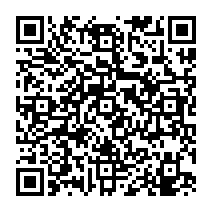 